Отчет о самообследовании муниципального общеобразовательного учрежденияХмельниковская средняя общеобразовательная школаРостовского района Ярославская областьза 2023 годСОДЕРЖАНИЕАналитическая частьРаздел 1. Оценка образовательной деятельности______________________________2Раздел 2. Оценка системы управления школы________________________________3Раздел 3. Оценка организации учебного процесса_____________________________7Раздел 4. Оценка содержания и качества подготовки обучающихся_____________15Раздел 5. Оценка востребованности выпускников____________________________41Раздел 6. Оценка качества кадрового обеспечения___________________________44Раздел 7. Оценка качества учебно-методического обеспечения_________________51Раздел 8. Оценка качества библиотечно-информационного обеспечения_________63Раздел 9. Оценка качества материально-технической базы_____________________66Раздел 10. Функционирование внутренней системы оценки качества образования-71Результаты анализа, оценка образовательной деятельности_____________76                                                                           Введение
                      Целями самообследования являются обеспечение доступности и открытости информации о деятельности организации, а также подготовка отчета о результатах самообследования (далее — отчет).
В процессе самообследования проводится оценка образовательной деятельности, системы управления организации, содержания и качества подготовки обучающихся, организации учебного и воспитательного процессов, качества кадрового, учебно- методического, библиотечно-информационного обеспечения, материально-технической базы, функционирования внутренней системы оценки качества образования, а также анализ показателей деятельности организации, подлежащей самообследованию, устанавливаемых
федеральным органом исполнительной власти, осуществляющим функции по выработке государственной политики и нормативно-правовому регулированию в сфере образования.                 Процедура самообследования включает в себя следующие этапы:
планирование и подготовку работ по самообследованию организации;
организацию и проведение самообследования в организации;
обобщение полученных результатов и на их основе формирование отчета.                                                                             Нормативная база
При организации и проведении самообследования образовательная организация руководствуется следующими нормативными документами: 1. Федеральный закон от 29 декабря 2012 г. № 273-ФЗ «Об образовании в Российской Федерации» (пункт 3 части 2 статьи 29); 2. Порядок проведения самообследования образовательной организацией, утвержденный приказом МОН РФ от 14.06.2013 № 462; 3. Показатели деятельности общеобразовательной организации, подлежащей самообследованию, утвержденные приказом МОН РФ от 10.12.2013 № 1324.Раздел 1. Оценка образовательной деятельностиОбщие сведения об образовательной организацииМуниципальное общеобразовательное учреждение Хмельниковская средняя общеобразовательная   школа (МОУ Хмельниковская СОШ)1.1.1.Адрес для внесения в банк данных об аккредитованных
образовательных учреждениях:1.1.2. Сведения о должностных лицах образовательной организации:1.1.3. Организационно-правовое обеспечение деятельности образовательного учрежденияОГРН 1027601069210 ИНН 7609014429 КПП 760901001Лицензия серия 76Л02 №0001093 от 03 июня 2016 года.Свидетельство о государственной аккредитации серия 76А01 № 0000425 от 14 ноября 2016 года до 24 мая 2023 г.Школа реализует в своей деятельности спектр образовательных услуг по программам: начального общего, основного общего образования, среднего общего образования и дополнительного образования.Учредитель школы – управление образования администрации Ростовского МР Ярославской области.Структура образовательной средыМуниципальное общеобразовательное учреждение Хмельниковская средняя общеобразовательная школа была открыта 29 декабря 1965 года. Проектная мощность здания школы составляет 300 человек. Это типичная массовая школа, расположенная в рабочем поселке. Район сложный в социальном плане.На территории микрорайона школы находится детский сад «Солнышко» № 24, с которыми школа сотрудничает с 1989 года. Сотрудничество осуществляется и детским садом с.Караш , что относится к территориям, закрепленным за МОУ Хмельниковская СОШ. https://hmel-ros.edu.yar.ru/roditelyam/dokumenti_2023/prikaz_119_o_zakreplenii_territoriy_2023.pdf Микрорайон школы является районом, где нет социально-культурных центров, крайне недостаточно возможностей для содержательного проведения досуга, занятий спортом, творческой деятельностью. В этих условиях школа как образовательное учреждение вынуждена взять на себя особые социально-педагогические функции по созданию условий для всестороннего развития детей.Школа ориентирована на обучение, воспитание и развитие всех и каждого учащегося с учетом их индивидуальных особенностей, образовательных потребностей и возможностей, личностных склонностей путем создания в ней адаптивной педагогической системы и максимально благоприятных условий для умственного, нравственного, эмоционального и физического развития каждого ребенка.Школа - многофункциональное образовательное учреждение, реализующее образовательные и воспитательные задачи в объединенной структуре, включающей в себя школьное и дополнительное образование.Раздел 2. Система управления организацииОрганизационная структура МОУ Хмельниковская СОШ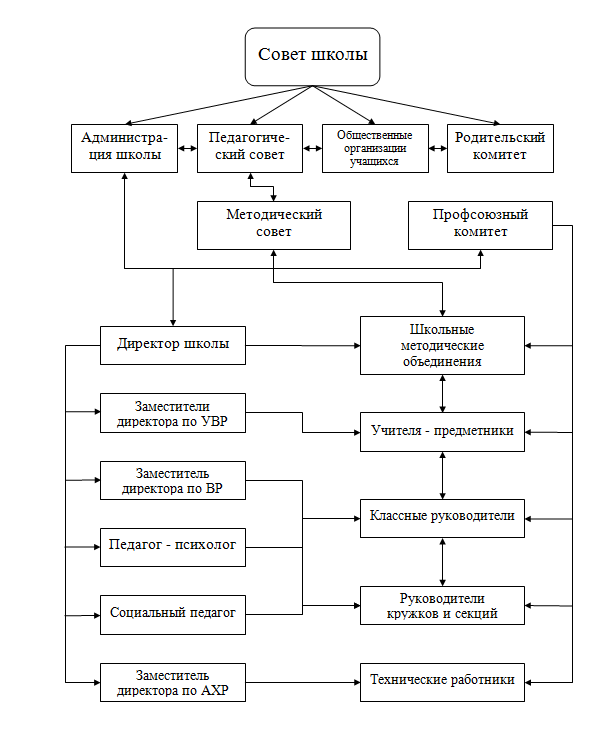 Управление МОУ Хмельниковская СОШ  осуществляется на основе соответствующей нормативно-правовой базы, которая в том числе определяет компетенцию, права, ответственность Учредителя и самого образовательного учреждения. Управление школой строится на принципах единоначалия и самоуправления.Формами самоуправления являются: Управляющий Совет, Общее собрание трудового коллектива, Педагогический совет, Совет отцов, Совет обучающихся, общешкольное родительское собрание.Общее собрание трудового коллектива представляет и защищает права и интересы  членов трудового коллектива.Управляющий совет Учреждения участвует в разработке Устава, Программы развития Учреждения, решает вопрос о внесении в них необходимых изменений и дополнений; в формировании правового поля деятельности Учреждения (разработке или обсуждении локальных актов); осуществляет контроль за реализацией указанных документов.Педагогический совет является коллегиальным совещательным органом Учреждения, определяющим перспективы его развития и координирующим вопросы учебно-воспитательной, производственной и методической деятельности.Общешкольное родительское собрание способствует развитию образовательной деятельности, осуществляя контроль за семьями, состоящими на различных видах учета, обеспечивает постоянную и систематическую связь школы с родителями, вникая в работу общешкольного родительского комитетаСовет отцов содействуют объединению усилий семьи и школы в деле обучения и воспитания детей. Оказывает помощь в определении и защите социально незащищенных  категорий обучающихся.Управление	учреждением	осуществляет	прошедший соответствующую аттестацию директор, назначенный Учредителем. Разграничение полномочий педагогического совета и общего собрания коллектива, а также директора закреплено в Уставе образовательного учреждения, положениях школы. Цели управления учреждением согласованы с заказом со стороны общества. Анализ цели и задач управления показал, что они соответствуют потребностям населения, обучающихся, их родителей (законных представителей), а также педагогов учреждения.Директор совместно с администрацией и руководителями школьных методических объединений определяют перспективы развития учреждения, определяют этапы и содержание работы, контролируют деятельность школы, создают условия (нормативные, информационные, стимулирующие, эргономические) для осуществления профессионально- педагогической деятельности. Особенностью деятельности администрации школы является организация образовательного процесса, диагностика осуществления воспитательной и учебной работы, отслеживание эффективности работы педагогических работников.Внутришкольный контроль является одной из важнейших управленческих функций и эффективным способом работы с    учителями по повышению их педагогического мастерства. Контрольно- инспекционная деятельность осуществляется на основании плана работы школы и положения о внутришкольном контроле. Целью внутришкольного контроля является получение полной и всесторонней информации о состоянии учебно-воспитательной работы в общеобразовательном учреждении и внесение своевременных корректив в ход учебно-воспитательного процесса.Направления внутришкольного контроля:Организация учебно-воспитательного процесса;Организация деятельности, направленной на обеспечение доступности общего образования;Работа с педагогическими кадрами;Деятельность педагогического коллектива, направленная на совершенствование образовательного процесса;Организация методической работы;Организация деятельности по совершенствованию воспитательной работы школы;Организация работы социально-психологической службы;Организация деятельности по обеспечению безопасного режима функционирования;Мероприятия по укреплению материально-технической базы;Мероприятия по информатизации.Качество планирования и осуществления внутришкольного контроля приводит к повышению качества учебно-воспитательного процесса. В школе контрольно-инспекционная деятельность характеризуется качеством итоговых аналитических материалов, системой и адекватностью принятия мер по результатам контроля.Все направления реализуются директором, его заместителями, руководителями МО в полном объеме.Ведется целенаправленное взаимодействие и сотрудничество руководства школы со всеми участниками образовательного процесса, направленного на его оптимизацию.Организация и координирование методического обеспечения процесса обучения и воспитания, методическая учеба педагогических кадров, проводится в полном объеме.           Планирование образовательной деятельности в ОУ последовательно, логично, соответствует целям и задачам, стоящим перед школой. Вся система планирования способствует достижению целей образовательного учреждения. При планировании и анализе образовательной деятельности отмечается целеполагание, адекватность выбора средств для достижения целей, последовательность и логичность, эффективность, полнота реализации планов. Планы работы на год включают: анализ работы школы за прошедший учебный год, основные направления развития, цели и задачи на предстоящий учебный год, мониторинг    качества    профессионального    образования, обеспечение безопасности жизнедеятельности субъектов учебно-воспитательного процесса, план спортивно-оздоровительных мероприятий, контроль за учебно-воспитательным процессом, укрепление учебно-материальной базы.Анализ управленческой документации показывает, что протоколы заседаний Управляющего Совета, педагогического совета, общешкольных родительских собраний, общего собрания трудового коллектива оформлены в соответствии с требованиями; прослеживается соответствие вопросов уровню рассмотрения и результаты выполнения принятых решений.Раздел 3.   Оценка организации учебного процессаОбразовательные программыУровни образования. Организация осуществляет образовательную деятельность в соответствии с уровнями общего образования: – начальное общее образование (нормативный срок освоения 4 года); – основное общее образование (нормативный срок освоения 5 лет); – среднее общее образование (нормативный срок освоения 2 года). Начальное общее образование, основное общее образование, среднее общее образование являются обязательными уровнями образования. https://hmel-ros.edu.yar.ru/stranitsi_/obrazovanie.htmlОбразовательные программы  https://hmel-ros.edu.yar.ru/normativnie_dokumenti/obrazovatelnaya_programma.htmlСогласно Федеральному закону «Об образовании в Российской Федерации» в школе действует Устав, в котором определяется порядок приема детей на уровне начального общего, основного общего, среднего общего образования. Образовательный процесс на всех уровнях обучения осуществляется в соответствии с основными образовательными программами, которые утверждены приказом директора школы и регламентируется учебным планом, календарным учебным графиком и расписанием занятий.  Образовательные программы начального общего, основного общего и среднего общего образования являются преемственными. В Организации образовательная деятельность осуществляется на русском языке. https://hmel-ros.edu.yar.ru/normativnie_dokumenti/dokumenti/lokalnie_akti/2018___2019_uchebniy_god/polozhenie_o_yazikah_obrazovaniya.pdfИзменения в работе, связанные с переходом на ФГОС-2021 НОО и ОООhttps://hmel-ros.edu.yar.ru/vvedenie_novix_fgos_noo_i_f_34.html        Министерством просвещения утверждены новые федеральные государственные образовательные стандарты   начального общего и основного общего образования. Обновлённая редакция ФГОС сохраняет принципы вариативности в формировании школами основных образовательных программ начального общего и основного общего образования, а также учёта интересов и возможностей как образовательных организаций, так и их учеников. Введение федеральных основных общеобразовательных программФООП разработаны в соответствии с Порядком разработки и утверждения федеральных основных общеобразовательных программ, утвержденным приказом Минпросвещения России от 30 сентября 2022 г. № 874 http://publication.pravo.gov.ru/Document/View/0001202211020040          2023/2024 учебный год школа начала по обновленным федеральным образовательным программам (ФОП). начального общего образования (ФОП НОО) – приказ Минпросвещения от 18.05.2023 № 372, основного общего образования (ФОП ООО) — приказ от 18.05.2023 № 370; среднего общего образования (ФОП СОО) — приказ от 18.05.2023 № 371.                                                В обновлённых ФГОС сформулированы максимально конкретные требования к предметам всей школьной программы соответствующего уровня, позволяющие ответить на вопросы: что конкретно школьник будет знать, чем овладеет и что освоит. Обновлённые ФГОС также обеспечивают личностное развитие учащихся, включая гражданское, патриотическое, духовно-нравственное, эстетическое, физическое, трудовое, экологическое воспитание.      Обновлённые ФГОС описывают систему требований к условиям реализации общеобразовательных программ, соблюдение которых обеспечивает равенство возможностей получения качественного образования для всех детей независимо от места жительства и дохода семьи. Благодаря обновлённым стандартам школьники получат больше возможностей для того, чтобы заниматься наукой, проводить исследования, используя передовое оборудование.          Работа по переходу на обновленные ФГОС строилась в соответствии с дорожной картой и выполнена в полном объеме. Весь педагогический коллектив своевременно прошел КПК по теме «Реализация требований, обновленных ФГОС НОО, ФГОС ООО в работе учителя» .Разработаны программы ООП НОО и ООП ООО Школам дана возможность разрабатывать и реализовывать индивидуальные учебные планы и программы, предусматривающие углубленное изучение отдельных учебных предметов. Для помощи педагогам создан «Конструктор рабочих программ». https://hmel-ros.edu.yar.ru/rabota_shkoli/rabochie_programmi.html Сведения о воспитательной работе и дополнительном образовании
Задача воспитательной службы – создать в школе такую систему, которая поможет раскрыться учащимся в самых разных направлениях творчества: спортивные, художественные, музыкальные, вокальные, хореографические, прикладное творчество и, конечно, развитие творческого потенциала учащихся в научной, проектной и исследовательской деятельности.
                  Информация о специалистах воспитательной службы 
Школа имеет три программы воспитания (НОО, ООО, СОО)https://hmel-ros.edu.yar.ru/normativnie_dokumenti/obrazovatelnaya_programma.html Контроль за реализацией целей и задач осуществляет заместитель директора по воспитательной работе Строителев С.Н. посредством анализа педагогической документации, наблюдения, беседы, анкетирования и мониторинга.Анализ воспитательной работы МОУ Хмельниковская СОШза 2022-2023 учебный год	Воспитательная работа в образовательной организации наиболее эффективна, тогда, когда она системна и  интегрирована в основные виды деятельности обучающихся: урочную, внеурочную, внешкольную и общественно- полезную. По такому принципу в МОУ Хмельниковская СОШ реализуется рабочая программа воспитания, конкретизируют воспитательную деятельность календарные планы воспитательной работы по уровням образования НОО, ООО и СОО. 	В программе воспитания 14 модулей. Инвариантные (обязательные) модули (12)Общешкольные делаПрофориентацияВзаимодействие  с родителямиУчебная деятельность  Внеурочная деятельностьСамоуправление Классное руководствоПредметно-пространственная средаВнешкольные мероприятияПрофилактика, безопасностьСоциальное партнерствоДетские общественные объединенияВариативные модули ( 2)Школьные медиаШкольные музеи	Магистральным направлением воспитательной работы школы является духовно-нравственное и патриотическое воспитание школьников	Цель воспитания в школе – воспитание здоровой, духовно - развитой личности, с активной гражданской позицией, сопричастной к делам и достижениям  старших поколений, готовой к активному участию в различных сферах жизни общества.	 Виды и формы организации совместной воспитательной деятельности педагогов, школьников и их родителей разнообразны,  	В школе создана вся нормативно-правовая база для воспитательной деятельности. Все локальные акты обновлены с изменениями воспитательной концепции образования с 2022 -  2023 г. С 2023 - 2024 учебного года в штат школы введена новая единица Советник директора по воспитанию и взаимодействию с общественными объединениями. Советник директора по воспитанию Маркова М.С. вместе с заместителем директора по ВР занимается организацией воспитательного пространства школы.Был организован Центр детских инициатив. ЦДМ это место встречи Совета старшеклассников, участников «Движения первых» и других детских общественных организаций. Советник директора по воспитанию работает по своему плану, который органично вливается в программу воспитания школы.По итогам первого полугодия воспитательных событий в школе стало больше, на 20%, а онлайн активностей увеличилось на 45%. В конкурсном движении задействованы все классы школы.В школе работают три больших информационных онлайн канала: сайт школы, группа школы Вконтакте и общеродительский чат на платформе «Сферум», где ежедневно выкладываются новости школы. Перед Советником была поставлена главная задача выстроить систему работы со всеми детскими общественными объединения, по итогам первого полугодия эта работа завершена на удовлетворительном уровне.   20% школьников состоят в РДДМ «Движения первых», мероприятий проводятся совместно с РДДМ.С 2023-2024 учебного года в нашей школе разработан план Профминимума основного уровня и реализуется он по следующим направлениям: Урочная деятельность - это пятиминутки, в которых при изучении темы урока обучающихся получают, короткую информации о профессии именно эта информация мотивирует учащегося к более глубокому изучению вопросаИли, целенаправленное   знакомство с элементами профессий и теми навыками, и умениями, с которыми придется столкнуться в том или ином профессиональном выборе.Внеурочная деятельностьЕженедельно по четвергам для 6-11 классов проводилось внеурочное занятие «Россия- мои горизонты».  Чередовались разные формы занятий экскурсии, встречи с людьми интересных профессий и занятия в кабинетах или онлайн, используя интернет площадку «Россия - мои горизонты»Воспитательная работа - участие в различных конкурсах и мероприятиях, связанных с получением каких-либо навыков или знаний о различных профессиях. Интеллектуальный турнир «Марафон профессий», экскурсии на близлежащие предприятия, экскурсии на работу к папам и другие.Профориентационная работа в ОО начинается с начальной школы, проводятся уроки знакомств с профессиями, которыми владеют родители учеников.  Начиная с 6 класса, в практику профориентационной работы школы вошли:•	проведение предметных недель; •	дни открытых дверей в профессиональных образовательных организациях в течение года; •	ярмарки профессий; •	экскурсии на предприятия в рамках направления «Промышленный туризм»; (экскурсии: железнодорожная станция Сильницы, ОАО «Сильницкий карьер», ООО «Красный маяк», ОАО "РОМЗ")•	общешкольные профориентационных мероприятия: часы общения, беседы, круглые столы, классные часы, например: «Формула профессии»; •	«Изучение личностных особенностей и способностей учащихся». (По плану классных руководителей)Дополнительное образование – посещение театральной студии, шахматного кружка, спортивных секций школы, получение дополнительного образования на базе школы от центров СЮТУР и ЦВР г.Ростова.Взаимодействие с родителями и законными представителями.Родительские собрания, экскурсии в театры, музеи и походы.Реализация профминимума проводится согласно плану и не требует корректировки.С 2023 года в школу введено также трудовое воспитание. Приказом директора были утверждена та сфера деятельности, которая возможна для трудовой деятельности школьников разных возрастов.Все трудовые активности были согласованы с Управляющим советом школы. Проблем приобщения детей к труду в школе не возникали. Родители с должным вниманием и согласием приняли нововведения.Уборка кабинетов, чистка снега, изготовление окопных свечей, сбор макулатуры, уборка дворовой территории школы осенне-весеннее время и работа на клумбах. Субботники, в том, числе на прикрепленной территории, на территории обелисков. Работа с книжным фондом школы. 	Для успешной реализации рабочей программы воспитания создано МО классных руководителей, оно включает 11 классных руководителей. 	Из них 73% имеют высшее образование, 90% высшую и первую квалификационные категории. 73% классных руководителей со стажем 20 и более лет. С молодыми классными руководителями организована наставническая работа (Бахаева О.А. (наставник) – Харичкова И.А.).	Все классные руководители прошли курсы повышения квалификации «Разговоры о важном»: система работы классного руководителя (куратора)». Были постоянными участниками региональных и всероссийских вебинаров, посещали школьные семинары, проводимые директором, заместителем директора по УВР и ВР по вопросам воспитания.  	Принимали участие в конкурсах профессионального мастерства различного уровня: Муниципальный конкурс методических разработок по развитию финансовой грамотности обучающихся в номинации «Лучший урок по финансовой грамотности» - призер Маркова М.С.Всероссийский педагогический конкурс методических разработок «ПедЛидер» - победитель Муканина О.А.IV Всероссийский фестиваль профессионального мастерства «Современный педагогический опыт: традиции и перспективы» -победитель Муканина О.А.Всероссийский конкурс педагогов «Педагогический образовательный проект: триумф профессионального мастерства «Педагог- новатор»» - победитель Муканина О.А.	В МОУ Хмельниковская СОШ - 11 классных коллективов начальное звено (1-4 классы) - 4среднее звено (5-9 классы) - 5 старшее звено (10-11 классы) - 2	В среднем, в каждом классе за год было проведено 13-15 внеклассных мероприятий по образовательным событиям года.Еженедельно по понедельникам все классные руководители проводили внеурочной занятие «Разговоры о важном» (первый урок). В рамках курса внеурочной деятельности «Разговоры о важном» происходит знакомство обучающихся с государственными праздниками РФ и государственными символами РФ, образовательными и культурными событиями страны.	Регулярно проводились часы общения, по различным темам знаменательных дат страны. 	Каждый классный коллектив включался в общероссийские патриотические акции, особенно их много было, посвящённых году учителя, волонтерским движением, согласно образовательного календаря.	Классный руководитель работает в тесном сотрудничестве с родителями. В каждом классе создан родительский комитет, который принимает активное участие в делах школы. 	Всего было 1 обращение родителей в школу. Все они были решены на уровне образовательного учреждения. 	Классные руководители совмещали работу с родителями онлайн и офлайн. 	 Инструктажи, рекомендации и информация об учебе детей во всех классах доносилась своевременно (электронный журнал).	В каждом классе проведено 4 родительских собрания, в 1, 11 и 9 классах (5). Качество проведенных родительских лекторий и индивидуальных консультации родителей классными руководителями и социально-психологической службой осталось на прежнем уровне.	Проблемной зоной было и остается явка на собрания родителей (в основном мамы). 45- 57% от классов (по сравнению с 2022- годом - на прежнем уровне)	К положительным моментам воспитательной работе в классах можно отнести и следующие показатели: 	Психологический климат в классе -  комфортный. (опрос детей и родителей)	 Буллинг в классах отсутствует или единичные случаи, которые сразу же пресекаются классными руководителями, учителями, администрацией (по наблюдению социально-психологической службы, и минимуму жалоб от детей и родителей на агрессию одноклассников)	 	Главным органом школьного ученического самоуправления является Совет старшеклассников. Возглавляет его председатель   Совета старшеклассников (Председатель Синицина Ульяна), срок полномочий: 1 год Состав: Учебный комитет, Комитет по культуре, Комитет по спорту и здоровью, Комитет по безопасности, Комитет спорта и здоровья,  Пресс-служба.	Школьное самоуправление находится в тесной связи с детскими общественными объединениями: - РДДМ «Движение первых»-  Орлята России- участники волонтерского отряда школы «Добровольцы»:	Неизменно по инициативе Ученического Совета проводится множество мероприятий: проведение Дня Учителя, мероприятия к Дню Защитников Отечества, 8 марта. К ним прибавились оформление стенда, фотозон. А также участие в патриотических акциях в поддержку СВО.	Ни что так не содействует сплочению детского коллектива, как общешкольные ключевые дела. 	В 2023 году главными событиями были: Год педагога и наставника.Весь год обучающиеся школы участвовали в акции «Спасибо учитель» и других онлайн активностях, посвященных педагогам. Мероприятия, которые были направлены на помощь бойцам СВО, также были основными в этом году в школе. Акции: «Письмо солдату», сбор гуманитарных грузов с теплыми вещами и изготовление и отправка окопных свечей.	С 1 сентября 2022-2023 учебного года обучающиеся школы начали изучать государственные символы РФ. Во всех классах, с 1-го по 11-й, было организовано знакомство с историей возникновения государственных символов. Обучающиеся 1–4-х классов – в рамках предмета «Окружающий мир», 5–11-х классов – «Обществознание». Работа была организована учителями начальных классов и учителями истории и обществознания.	Классные руководители 1–11-х классов знакомили обучающихся с историей возникновения и празднования Дня Государственного герба России (30 ноября) и Дня принятия ФКЗ о Государственных символах России (25 декабря).  С сентября 2022-2023 учебного года., по понедельникам введены    еженедельные общешкольные линейки, осуществляется церемония поднятия Государственного флага РФ и исполнение гимна России.  На общешкольной линейке озвучиваются ключевые дела недели и важные государственные события, и последующие внеурочные занятия «Разговоры о Важном», по единым предложенным темам.  	Анализ проведенных линеек показывает, что дети и учителя ждут новостей школы, с удовольствием слушают о проведенных мероприятиях в своих и других классах, узнают из линеек о победителях в различных конкурсах и спортивных мероприятиях, а также анонс образовательных событий школы на неделю, участвуют в предложенных мероприятиях. Этому же способствует информационный чат на платформе «Сферум», вся информация для школьников классными руководителями дублируется в чат с детьми и родителями. 	 Самыми любимыми мероприятиями (почти 100% участие школьных коллективов),  по-прежнему являются:День знаний сентябрьДень учителя в школе, был, посвящен году педагогу и наставнику.  День матери Час памяти «День неизвестного солдата»День  Героев ОтечестваНовогодние торжества Час памяти «Блокада Ленинграда»Мероприятия месячника гражданского и патриотического воспитания 8 Марта в школе Месячник нравственного воспитания«Спешите делать добрые дела».«Крымская весна», День космонавтики День Победы, Бессмертный полк Кинолектории «Без срока давности»«Последний звонок»Выпускной вечерЭкологические акции в течение всего года.Большая часть мероприятий проводимы в ОО в настоящее время являются Всероссийскими, региональными акциями или конкурсами, и все классные коллективы подключены к этим мероприятиям.	Наглядной агитации,  брендированию и эстетическому воспитанию  в школе отводится особая роль.  	  В каждом классе и на каждом этаже школы существуют стенды, в которых возможны сменные экспозиций.  Используется технология событийного дизайна (День учителя, Новый год,  День Победы, Окна победы и т.д. ).  В течение года, учащиеся начальных классов оформляют стенд на 2 этаже, старших классов на 3 этаже.В коридорах школы разбиты зеленые зоны, школьники принимают активное участие в пересадке растений и уходом за ними.Ежегодно обучающиеся 5 - 11 классов принимают участие в озеленении и благоустройстве территории школы. Разбиты клумбы. 	В апреле усилиями выпускников 11 класса разбит сад памяти высажены яблони, груши, сливы.	Музей истории школы неизменно является центром духовно-нравственного и патриотического воспитания.  На базе музее готовятся экскурсоводы музея, оформляются передвижные тематические выставки к различным датам образовательного календаря, были проведены выставки к Дню космонавтики – апрель.   Дню героев Отечества ноябрь – декабрь,  к 100 –летию образования Советского Союза (декабрь) и т.д. Разработан график посещения музея для школьников. 	На базе музея действует проект «Киноуроки» происходит просмотр и обсуждение фильмов на гражданскую и военно-патриотическую тематику. 	Анализ работы музея показал, что в этом году на 50% увечилось число экскурсоводов, учащиеся из 6-9 классов, дети увлечены поисковой и экскурсионной работой. 	Безопасности школьников и профилактике вредных привычек уделяется огромное внимание.	В школе действует Совет по профилактике безнадзорности и   правонарушений несовершеннолетних, его цель: создание условий для профилактики безнадзорности и правонарушений среди обучающихся школы. Ведется ежедневный контроль за посещением обучающимися занятий, анализируются пропуски уроков и их причины. Отсутствие в школе конфликтов, в том числе на национальной почве, достигается систематической работой по профилактике правонарушений, проявлений экстремизма и ксенофобии, через систему классных часов, единых информационных дней, интегрированных уроков, индивидуальных бесед с обучающимися.В   практике работы беседы, лектории, тренинги родительские лектории (было проведено 27 бесед с детьми на различные темы)	В 2023 году с 7-ого по 11-ый классах были проведены кинолектории о вреде электронных сигарет.	Процесс анкетирование и диагностика (изучается школьная тревожность, предрасположенность к употреблению наркотических средств и др.)   непрерывно проводится с обучающимися с согласия родителей.  Анализ диагностики вызывает тревогу, в 2023 году по итогам диагностики выявлены обучающихся склонные к употреблению наркотических средств (в 2022 году не были выявлены).  Обучающиеся взяты под строгий контроль проведена индивидуальная  работа с каждым ребенком группы риска.	Особое внимание уделяется пропаганде здорового образа жизни. В рамках просветительской работы в различных формах проводились мероприятия, связанные со здоровым образом жизни	. 	Этому способствовало и планирование мероприятий спортивного клуба школы.  К традиционными мероприятиями, направленными на формирование здорового образа жизни, являются: общешкольный осенний легкоатлетический кросс, Президентские состязания, первенства школы по баскетболу, футболу, волейболу, пионерболу, лыжный пробег «Русь», спортивные игры «Веселые старты для школьников 1-4 классов»,	Дни здоровья, акции «Наше здоровье – в наших руках», «Я и моя безопасность», «Быть здоровым – это здорово!». В 2023 году 4 учеников сдали нормативы ГТО и получили значки.  	Работа по оздоровлению обучающихся проводилась и в летний период на базе школьного детского оздоровительного лагеря с дневным пребыванием. В 2023 году в лагере пребывало 25 человек. Руководитель школьного лагеря Надточий Е.А. успешно справилась с задачей по оздоровлению детей.	Школа успешно поддерживает и развивает связи с другими учреждениями, социальными партнерами:ДК п. Хмельники;Библиотека п. Хмельники;МДОУ «Детский сад №24 п.Хмельники»;Сотрудниками правоохранительных органов;Храмы поселения Петровское;МУ ЦЕНТР "СОДЕЙСТВИЕ";Органы опеки и попечительства;Учреждениями дополнительного образования: МОУ ДО «СЮТур», МОУ ДО «ЦВР» МОУ ДО ДЮСШ №2 Ростовского МР	Обучающиеся школы принимают активное  участие в конкурсном и олимпиадном движении. Всего в мероприятиях различного уровня приняли участие все учащиеся школы учащихся (100%). Однако в конкурсном движении, есть тенденция участия одних и тех же детей. Это есть главный недостаток организации конкурсного движения в школе.  	Наиболее активное участие в соревнованиях, конкурсах, выставках разного уровня принимают учащиеся начального звена и 5-6-х классов (76%). 	На 30% больше, чем по итогам 2022 года. Увеличение связано с тем, что закончилось дистанционное образование, начались очные конкурсы и введена должность Советника директора по воспитанию и по линии работы Навигаторы детства предлагаются дополнительные конкурсы, в большей степени онлайн активности.	При этом наибольшее число участников наблюдается в мероприятиях муниципального уровня (90 чел. / 70%). И всероссийского уровня (онлайн конкурсы и олимпиады) 35 %.	Результативность участия в конкурсах выросла на 10 % по сравнению с 2022 годом. 	Однако проблемной зоной остается низкая результативность в предметных олимпиадах.	В муниципалитете действует навигатор дополнительного образования. Все программы дополнительного образования школы представлены в навигаторе.  Родители производили запись детей в кружки в онлайн форматеВ 2023 г. работали 3 школьных кружка:На базе школы были организованы кружки от МОУ ДО «СЮТур», МОУ ДО «ЦВР» и МОУ ДО ДЮСШ №2 Ростовского МР:	В школе в рамках национального проекта «Образование» 2 года работает Центр образования цифрового и гуманитарного профилей «Точка роста».		В кружках дополнительного образования «Юные туристы - экологи» дети получили возможность исследовать и экспериментировать на новом оборудовании, что заметно повысило численность обучающихся в этих кружках. Успеваемость по предметам географии, биологии, химии у обучающихся, посещающих кружки повысилась на 2%. Учащиеся в рамках данного ДО учувствуют со своими исследовательскими проектами в различные рода конкурсах и конференциях, занимая призовые места.Проведено 2 открытых мероприятия на базе этих кружков.	 В школе организован школьный театр «ARTMIX», который занесен в реестр школьных театров. В течении учебного года участники театра активно участвуют в различных школьных мероприятиях, подготавливая номера.	Качество воспитательной работы школы напрямую связано с мастерством педагогического коллектива, поэтому в школе повышению квалификации педагога и освоению новых воспитательных технологий. отводится большая роль. 	Этому способствуют различные курсы, вебинары, конкурсы профессионального мастерства.  Так, например: Использование современного учебного оборудования в ЦО естественно-научной и технологической направленностей «Точка роста» (все учителя предметники) 100 %    	Эффективность воспитательной работы школы в 2023 году оценивалась по результатам анкетирования обучающихся и их родителей, анкетирования педагогов, а также по результатам оценки личностных результатов школьников в динамике (по сравнению с предыдущим периодом). На основании этих данных можно сделать вывод об удовлетворительном уровне организации воспитательной работы школы в 2023 году.	По результатам анкетирования выявлено, что в среднем 96% участников образовательных отношений выразили удовлетворенность качеством воспитательной деятельности. 	Качеством условий организации воспитательной деятельности школе удовлетворены 91% участников образовательных отношений.	Большинство участников образовательных отношений удовлетворены воспитательной деятельностью школы и микроклиматом школы. 	Эти показатели остаются на уровне прошлого года  Деятельность педагогического коллектива по духовно-нравственному и патриотическому воспитанию осуществляется в соответствии с поставленными целью и задачами на удовлетворительном уровне. Все запланированные мероприятия реализованы в полном объеме.  Анализ работы показал, что отклонений от календарного графика работы есть, но в сторону увеличения мероприятий за счет добавления Всероссийских акций, связанных с СВО и работой Советника по воспитанию и взаимодействию общественными объединениями.В целом воспитательную работу школы следует признать удовлетворительной.В планах воспитательной работы 2024 года добавление в программу воспитания мероприятий, посвященных году семьи. И активизация конкурсного движения среди всего школьного коллектива.Детские общественные объединения, функционирующие на базе школыНа базе школы сформирован школьный спортивный клуб «Импульс») и органы школьного самоуправленияhttps://hmel-ros.edu.yar.ru/shkolniy_sportivniy_klub_impuls.html Программы дополнительного образованияhttp://cms2.edu.yar.ru/docviewer/?url=https%3A%2F%2Fhmel-ros.edu.yar.ru%2Fnormativnie_dokumenti%2Fdokumenti%2Fystav%2Flitsenziya_2016_g_.pdf&name=Лицензия%C2%A0%C2%A0%20Перечень дополнительных общеобразовательных программ, реализуемых в МОУ Хмельниковская СОШЧисленность учащихся, занимающихся по дополнительным общеобразовательным программам в 2023 году, в возрасте от 6 до 17 летРежим занятий ОУВ целях организации образовательной деятельности в МОУ Хмельниковская СОШ в 2022-2023 учебном году введен следующий режим работы согласно календарному учебному графику: начало учебного года - 1 сентября; продолжительность учебного года: для 1,9,11 классов -33 учебные недели; для 2-8,10 классов не менее 34 учебных недель; Сроки проведения промежуточной аттестации: со 2 мая по 31 мая 2023 года. Сроки проведения государственной итоговой аттестации устанавливаются приказами Министерства образования и науки Российской Федерации и Министерства образования и науки РФШкола функционирует в режиме пятидневной учебной недели.Сменность занятий: 1 смена.  Начало занятий 8 ч. 30 минПродолжительность урока: в 1-х классах 35 (мин.)- 1 полугодие, во 2-11 классах 45 (мин.), 1 классы- 2 полугодие 45 (мин.)Продолжительность перемен: после 1,2 уроков – 10 мин, 3,4 уроков – 20 мин, 5 урока – 10 мин, 7 урока – 5 мин.Образовательная недельная нагрузка равномерно распределяется в течение учебной недели, при этом объем максимальной допустимой нагрузки в течение дня: -для учащихся 1-х классов не превышает 4-х уроков и 1 день в неделю -не более 5 уроков за счет урока физической культуры; для учащихся 2-4 классов- не более 5 уроков; для учащихся 5-6 классов- не более 6 уроков; для учащихся 7-11 классов - не более 7 уроков.Годовой календарный график 2022-2023 https://hmel-ros.edu.yar.ru/rabota_shkoli/2022_2023_uchebniy_god/kalendarniy_uchebniy_grafik_na_2022-2023.pdf Годовой календарный график   2023-2024  https://hmel-ros.edu.yar.ru/rabota_shkoli/rezhim_raboti_shkoli.html Обучение по адаптированным программам   Право на образование принадлежит всем детям, включая детей-инвалидов независимо от причин инвалидности и детей с ограниченными возможностями здоровья. Обеспечение равных прав и равных возможностей для ребенка с отклонениями в развитии, прежде всего, означает возможность быть рядом с обычными сверстниками, возможность получить образование.Из новых форм обучения, обеспечивающих вариативные условия для получения образования, психологической, социальной, медицинской поддержки, а также обеспечения коррекции нарушений развития у детей с ОВЗ и детей-инвалидов в МОУ Хмельниковская СОШ успешно реализуется инклюзивная форма обучения. В рамках инклюзивного обучения с целью создания условий, позволяющих учитывать особые образовательные потребности детей с ограниченными возможностями здоровья посредством индивидуализации и дифференциации образовательного процесса, в школе разработана нормативная база: положение об организации получения образования обучающимися с ограниченными возможностями здоровья; учебные планы начального (общего), основного(общего) образования, реализующего адаптированные основные общеобразовательные программы для детей с задержкой психического развития, с нарушением интеллекта.Оптимально выстроенное взаимодействие руководства и педагогического коллектива школы со специалистами – социальными партнерами (ЦПМСС г. Ростова «Содействие»), обеспечивает системное сопровождение детей с ОВЗ в образовательном процессе и реализовывается через коррекционно-развивающую службу, которая включает четыре группы:административная группа состоит из заместителя директора по УВР и директора школы, которая осуществляет контрольно-диагностическую деятельность, координирует, регулирует работу всех групп;социально-педагогическая группа состоит из учителей-предметников, педагогов, руководителей курсов внеурочной деятельности , которые осуществляют образовательный процесс которые оказывают помощь в проблемных ситуациях;учителей  физкультуры, логопеда, осуществляющих профилактическую работу посохранению здоровья обучающихся;психологическая группа состоит из педагога-психолога, классных руководителей,  которые осуществляют диагностическую работу, вырабатывают совместные рекомендации относительно направленности коррекционной работы.Такое взаимодействие обеспечивало: комплексность в определении и решении проблем ребенка с ОВЗ, предоставлении ему квалифицированной помощи специалистов разного профиля; многоаспектный анализ личностного и познавательного развития ребенка; составление комплексных индивидуальных программ общего развития и коррекции отдельных сторон учебно- познавательной, речевой, эмоционально-волевой и личностной сфер ребенка. Представители каждой группы входили в состав психолого-медико-педагогического консилиума МОУ Хмельниковская СОШ взаимодействующего с территориальной психолого-медико- педагогической комиссией по вопросам определения форм получения образования детей с ОВЗ. В рамках работы ПМП консилиума обсуждались проблемы определения и порядка предоставления специализированной квалифицированной помощи обучающимся с особыми образовательными потребностями.    В 2022/2023 (второе полугодие) учебном году в МОУ Хмельниковская СОШ обучалось 17 детей с ограниченными      возможностями здоровья. Из них 6– 8 вид и 10 – 7 вид, НОДА-1. Все дети обучались в составе общеобразовательного класса. В первом полугодии 2023/2024 (первое полугодие) учебного года в МОУ Хмельниковская СОШ обучается 13 детей с ограниченными возможностями здоровья. Из них 3 – 8 вид   и  9 – 7 вид., 1 учащийся- НОДА.  Все дети обучаются в составе общеобразовательного класса. Дети – инвалидыДети с ОВЗ нуждаются в помощи и поддержке не только близких людей, но и общества. Только в тесном сотрудничестве можно помочь ребенку осознать значимость своей личности, помочь ему самореализоваться и утвердиться в общественной жизни. Социализация именно этой категории обучающихся в условиях современной жизни и их творческое развитие – аспект пристального внимания педагогического коллектива ОУ. Школа располагает многими возможностями для успешной социализации личности ребенка. Структура образовательно- воспитательной деятельности включает разнообразные направления, позволяющие добиться положительных результатов в творческом развитии детей с особенностями развития.Обучающиеся с ОВЗ посещали курсы внеурочной деятельности различных направленностей. Дети с ОВЗ принимают участие во многих мероприятиях школьного и муниципального уровня.Одним из основных направлений психолого-педагогической службы в ОУ являлось сопровождение обучающихся с ОВЗ на всех этапах обучения и создание благоприятной психологической атмосферы в ученическом и педагогическом коллективах. В рамках коррекционной деятельности педагог-психолог проводила индивидуальные и групповые занятия с обучающимися. Для определения индивидуального образовательного маршрута на каждого ребенка разработана и ведется индивидуальная карта развития. С родителями (законными представителями) обучающихся и педагогами проводилась консультативно-просветительская работа. Основной целью коррекционной работы было создание условий для оптимизации психического и физического развития детей с ограниченными возможностями здоровья. Итоговые занятия показали, что у обучающихся с ОВЗ сформировалось адекватное восприятие учебного материала, конструктивное межличностное взаимодействие, терпимость к сверстникам.Подготовка педагогических кадров – важная составляющая методической деятельности школы.Работа с детьми с ОВЗ требует определенного настроя, толерантности, знаний коррекционной педагогики, психологии.Для успешной организации инклюзивного образования все педагогические работники прошли курсы повышения квалификации на базе ГОУ ЯО «Институт повышения квалификации работников образования» г. Ярославль по темам: «ФГОС НОО: психолого-педагогическое сопровождение детей с ОВЗ в условиях инклюзивного образования», «Реализация ФГОС НОО для обучающихся с ОВЗ».В нашем ОУ:Наша школа – школа равных возможностей. Как известно, ограничивает возможности человека, именно среда. Если окружающая среда будет абсолютно доступна для детей с ограниченными возможностями здоровья, то они смогут пользоваться ею наравне со всеми. Изменить среду, сделать ее более комфортной и доступной вполне в наших силах. Получая образование вместе со всеми, посещая обычную школу, ребенок с ОВЗ интегрируется в общество. Кроме того, и общество учится воспринимать таких детей не как нечто особенное, из ряда вон выходящее, а как абсолютно обычных людей. "Доступная среда" - это своего рода воспитательный процесс, цель которого - дать понять людям с ограниченными возможностями здоровья, что они являются полноценными членами общества.Доля учащихся с ОВЗ из общего количества учащихся в ОУСравнительный анализ количества учащихся с ОВЗ, обучающихся по программам для детей с ЗПР и УО, НОДАПрофили обученияВ МОУ Хмельниковская СОШ в 2022-2023 году был создан один 10 класс универсального профиля с углубленным изучением одного предмета - математика., в 2023-2024 учебном году- один 10 класс универсального профиля с углубленным изучением двух предметов – математика и литература.Раздел 4. Оценка содержания и качества подготовки обучающихсяСодержание образованияСодержание начального общего, основного общего и среднего общего образования определяется образовательными программами начального общего, основного общего и среднего общего образования, которые осваиваются в очной форме. Образовательная деятельностьХарактеристика образовательных программ
1-4 классы – начальное общее образование (ФГОС НОО) 5-9 классы – основное общее образование (ФГОС ООО)
10 классы - среднее (полное) общее образование (ФГОС СОО)
11 класс – среднее (полное) общее образование (ФГОС СОО)    Учебный процесс велся строго в соответствии с учебным планом в режиме пятидневной рабочей недели для учащихся 1 -11 классов. Работает группа  продленного дня для  учащихся 1-  4 классов.Количество учащихся:Всего в школе обучается 11 классов-комплектов Средняя наполняемость классов: первой ступени-10 человек, второй ступени-15 человек, старшей ступени- 10 человек.Характеристика контингента учащихся на 2023-2024 уч.год-девочек-77 (60%)-мальчиков-51 (40%)Итоги успеваемости за 2022-2023 уч.годИтоги успеваемости за 1 полугодие 2023-2024 учебного года	Диагностика результатов учебной работы школы 	Приведенная статистика показывает, что положительная динамика успешного освоения основных образовательных программ сохраняетсяИз данных таблицы можно проследить, что результатов учебной работы школы стабильны. Наблюдается рост отличников и качества знаний учащихся.Качество знаний учащихсяАнализ работы школы за последние несколько лет показывает стабильный  уровень качества обучения учащихся. Контроль за качеством знаний в нашей школе находится в системе. Регулярно проводится мониторинг показателей качества знаний в целом по классам, по отдельным учителям-предметникам, по отдельным предметам и направлениям. По полученным данным также проводится анализ информации. Стабильно высокий показатель качества знаний демонстрируют начальные классы – от 38% до 89%. В выпускных 9 и 11 классах – 32% и 50% соответственно.Сравнительный анализ сохранности качества знаний по классам за 2021-2022 и 2022-2023учебный год     Из данных анализа можно проследить снижение качества знаний с переходом в следующий класс, за исключением отдельных классов (4, 8 и 9 классов).     В старшей школе наблюдается рост качества знаний на 20% за счет того, что в десятые классы идут, как правило, учащиеся, сознательно мотивированные на хорошую учебу и ориентацией на поступление в ВУЗ ,  что предполагает высокий уровень успеваемости. Сравнительный анализ количества учащихся, закончивших2021-2022 и 2022-2023 учебный год на 4 и 5Сравнительный анализ качества знаний за 3 года	Исходя из данных сравнительного анализа качества знаний за 4 года, прослеживается сохранность качества знаний. Учащихся, имеющих одну «3» по предмету в 2022-2023 году - 4.Анализ сохранности количества учащихся, закончивших год на 4 и 55 класс классный руководитель Малькова Н.В.6 класс кл.рук. Комолова С.А. Анализ сохранности количества учащихся, закончивших год на 4 и 57 класс кл.рук. Муканина О.А.8 класс кл.рук. Надточий Е.А.9 класс кл.рук. Строителев С.Н.	10  класс ( кл.рук. Смирнова Т.С.)Уровень начального общего образованияНачальная школаВ начальном звене обучалось 42 учащихся. Из них 40 учащихся по общеобразовательной программе и 2 учащихся по адаптированной программе для учащихся с ОВЗ. Отличников – нет, 11 хорошиста (≤ на 8). Качество знаний составило 38% (61% в прошлом году). Успеваемость 100%. Сохранность качества знанийСравнительный анализ качества знаний по классамРезультаты обучающихся начальной школы по предметамСравнительный анализ результатов обученности по математикеСравнительный средний балл по математикеВсероссийские проверочные работы (ВПР) В соответствии с приказом Федеральной службы по надзору в сфере образования и науки от 23.12.2022 N 1282 «О проведении Федеральной службой по надзору в сфере образования и науки мониторинга качества подготовки обучающихся общеобразовательных организаций в форме всероссийских проверочных работ в 2023 году», на основании приказа департамента образования от 13.02.2023 № 92/01-03 «Об организации проведения  всероссийских проверочных работ в общеобразовательных организациях Ярославской области в 2023 году», приказа департамента образования от 30.01. 2023 №46/01-03 «Об утверждении Плана профилактических мер по работе с общеобразовательными организациями Ярославской области, демонстрирующими признаки необъективности результатов всероссийских проверочных работ в 2022 году» в целях организованного проведения всероссийских проверочных работ и обеспечения объективности их результатов на территории Ростовского муниципального района проведены всероссийские проверочные работы (далее BПP) для обучающихся образовательных организаций Ростовского МР реализующих программы начального общего, основного общего и среднего общего  образования, в соответствии с планом-графиком проведения BПP, утвержденным приказом Рособрнадзора от 23.12.2022 г. № 1282 в период с 15 марта по 20 мая 2023 года для обучающихся 4,5,6,7,8 классов - в штатном режиме.Результаты Всероссийских проверочных работ (ВПР) в 4 классе Русский языкВывод: понизили (отм. <  отм. по журналу) – 1 чел. - 8 % обучающихся; подтвердили (отм. = отм. по журналу) – 11 чел.- 92 % обучающихся; повысили (отм. > отм. по журналу) – 0 чел. Математика Вывод: понизили (отм. <  отм. по журналу) –4 чел. - 36 % обучающихся; подтвердили (отм. = отм. по журналу) – 6 чел.- 54 % обучающихся; повысили (отм. > отм. по журналу) – 1 чел. – 9% обучающихсяОкружающий мир	Вывод: понизили (отм. <  отм. по журналу) – 3 чел. - 27 % обучающихся; подтвердили (отм. = отм. по журналу) – 7 чел.- 64 % обучающихся; повысили (отм. > отм. по журналу) – 1 чел. – 9% обучающихсяРекомендации по повышению уровня знаний учащихся:рассмотреть и провести детальный анализ количественных и качественных результатов ВПР на заседаниях МО;учителям использовать результаты анализа ВПР для коррекции знаний учащихся ,а также для совершенствования методики преподавания русского языка, математики, окружающего мира для создания индивидуальных образовательных маршрутов обучающихся;учителям начальных классов   провести совместные заседания по вопросу разработок заданий, направленных на отработку у обучающихся начальных  классов необходимых навыков при выполнении выше обозначенных заданий, а также других заданий, которые вызывают затруднения;МО учителей начальной школы разработать систему мер по повышению качества обучения в 2-4 классах и подготовке к Всероссийским проверочным работам в 2024 учебном году.Уровень основного общего образованияНа средней ступени обучалось 74 детей, из них по общеобразовательным программам 60 и 14 учащихся по адаптированным программам для детей с ОВЗ, из них 6- УО, 5- ЗПР.Отличников - 3 учащихсяХорошистов -17 (на 2 меньше предыдущего года)Качество знаний – 33% (больше на 3%)С одной «3» учащихся -2. Успеваемость 100%. Анализ сохранности качества знанийРезультаты учебной деятельности за 2022-2023 уч. год.Всероссийские проверочные работы (ВПР-2023) В соответствии с приказом Федеральной службы по надзору в сфере образования и науки от 23.12.2022 N 1282 «О проведении Федеральной службой по надзору в сфере образования и науки мониторинга качества подготовки обучающихся общеобразовательных организаций в форме всероссийских проверочных работ в 2023 году», на основании приказа департамента образования от 13.02.2023 № 92/01-03 «Об организации проведения  всероссийских проверочных работ в общеобразовательных организациях Ярославской области в 2023 году», приказа департамента образования от 30.01. 2023 №46/01-03 «Об утверждении Плана профилактических мер по работе с общеобразовательными организациями Ярославской области, демонстрирующими признаки необъективности результатов всероссийских проверочных работ в 2022 году» в целях организованного проведения всероссийских проверочных работ и обеспечения объективности их результатов на территории Ростовского муниципального района проведены всероссийские проверочные работы (далее BПP) для обучающихся образовательных организаций Ростовского МР реализующих программы начального общего, основного общего и среднего общего  образования, в соответствии с планом-графиком проведения BПP, утвержденным приказом Рособрнадзора от 23.12.2022 г. № 1282 в период с 15 марта по 20 мая 2023 года для обучающихся 4,5,6,7,8 классов - в штатном режиме.Результаты Всероссийских проверочных работ (ВПР) Русский языкМатематика ГеографияВывод: понизили (отм. <  отм. по журналу) – 2 чел. - 25 % обучающихся; подтвердили (отм. = отм. по журналу) – 2 чел.- 25 % обучающихся; повысили (отм. > отм. по журналу) – 4 чел. – 50 % обучающихсяИстория БиологияВывод: понизили (отм. <  отм. по журналу) – 3 чел. - 43 % обучающихся; подтвердили (отм. = отм. по журналу) – 3 чел.- 43 % обучающихся; повысили (отм. > отм. по журналу) – 1 чел. – 14 % обучающихсяФизикаВывод: понизили (отм. <  отм. по журналу) – 4 чел. - 31 % обучающихся; подтвердили (отм. = отм. по журналу) – 8 чел.- 61 % обучающихся; повысили (отм. > отм. по журналу) – 1 чел. – 8 % обучающихсяХимияВывод: понизили (отм. <  отм. по журналу) – 0 чел. - 0 % обучающихся; подтвердили (отм. = отм. по журналу) – 5 чел.- 71 % обучающихся; повысили (отм. > отм. по журналу) – 2 чел. – 28 % обучающихсяРекомендации по повышению уровня знаний учащихся:рассмотреть и провести детальный анализ количественных и качественных результатов ВПР на заседаниях МО;учителям использовать результаты анализа ВПР для коррекции знаний учащихся по ряду предметов, а также для совершенствования методики преподавания русского языка, математики, географии, биологии, истории, обществознания, физики, немецкого  языка для создания индивидуальных образовательных маршрутов обучающихся;учителям-предметникам  провести совместные заседания по вопросу разработок заданий, направленных на отработку у обучающихся 5-8-х классов необходимых навыков при выполнении выше обозначенных заданий, а также других заданий, которые вызывают затруднения;МО учителей начальной школы, учителям-предметникам разработать систему мер по повышению качества обучения в 4-7,11 классах и подготовке к Всероссийским проверочным работам в 2024 учебном году.Мониторинг степени обученности учащихся за 2022-2023 учебный годОб успешности внутренней системы оценки качества образования (ВСОКО) можно на основе независимых диагностик и итоговой государственной аттестации. Традиционная система оценки знаний включает в себя измерение качества знаний (КЗ) и уровня успешности классов и школы в целом, измерение средней степени обученности учащихся (СОУ) классов. Критерии оценки показателей обученияСводная ведомость обученности по русскому языку учащихся 5-9 классовНа основании приведенных данных о степени обученности по русскому языку можно сделать вывод о критическом уровне  результатов освоения обучающимися 6, 7,8 и 9 классов программы по русскому языку. Качество знаний находится на допустимом уровне. Результат достигается постоянным развитием мотивации к изучаемому предмету, с применением индивидуального подхода к обучающимся, систематическим использованием современных технологий на уроках.Сводная ведомость обученности по математике учащихся 5-9 классовНа основании приведенных данных о качестве знаний , степени обученности и среднему баллу  по математике можно сделать вывод о критическом уровне  результатов освоения обучающимися 6, 8 и 9 классов программы по математике. Полученная информация дает рациональную основу для корректировки образовательных программ и их осознанного выбора, для планирования методической работы и оценки работы учителя и школы в целом.Уровень среднего общего образованияВ старших классах обучалось 9 учащихся 10 класса и 7 учащихся 11 класса, из них 1 учащаяся обучалась по АООП.Средний балл по учебным предметамИз данных таблицы видно, что самый низкий средний балл у учащихся 10  класса по математике и русскому языкуСравнительный средний балл по предметамПромежуточная аттестацияС целью контроля эффективности учебной деятельности образовательного процесса и установления фактического уровня теоретических знаний учащихся по предметам учебного плана, их практических умений и навыков, соотнесения этого уровня с требованиями общеобразовательного государственного стандарта в 1 – 8, 10 кл., и на основании Федерального закона от 29.12.2012 № 273-ФЗ «Об образовании в Российской Федерации», Устава школы, «Положения о формах, периодичности, порядке текущего контроля успеваемости и промежуточной аттестации обучающихся МОУ Хмельниковская СОШ» проходила промежуточная аттестация (приказ ОО № 27 от 15.03.2023 г.)Выводы.1. По результатам промежуточной аттестации все учащиеся школы освоили учебные программы по общеобразовательным предметам учебного плана на достаточном уровне.Рекомендации:Администрации школы:1. Усилить контроль за качеством подготовки обучающихся к промежуточной аттестации. 2. Повысить ответственность учителей-предметников за качество преподаваемых предметов. Учителям – предметникам:1. Осуществлять свою деятельность на высоком профессиональном уровне, обеспечивать в полном объеме реализацию преподаваемых учебных предмета, курса, дисциплины (модуля) в соответствии с утвержденной рабочей программой.2. Развивать у учащихся познавательную активность, самостоятельность, инициативу, творческие способности.3. Применять педагогически обоснованные формы и методы обучения, обеспечивающие высокое качество образованияГосударственная итоговая аттестация 2023- основной показатель результативности образовательной организацииОдними из основных показателей образовательной деятельности ОО являются результаты государственной итоговой аттестации. В соответствии со ст. 59 Федерального закона Российской Федерации от 29.12.2012 г. № 273-ФЗ «Об образовании в Российской Федерации» освоение основных образовательных программ основного общего образования, имеющих государственную аккредитацию, завершается обязательной государственной итоговой аттестацией.В 2023 году подготовка и проведение ГИА-11 организованы в соответствии с федеральными и региональными документами, инструктивными материалами: https://www.yarregion.ru/depts/dobr/Pages/ГИА-9_Федеральные-документы.aspx https://www.yarregion.ru/depts/dobr/Pages/ГИА-9-Рег_документы.aspx  В 9 классе обучалось 17 учащихся, из них 13 учащихся по ООП, 3 учащихся по АООП (8 вид) и 1 учащийся 7 вид.Результаты ОГЭ в основной периодНизкую результативность по итогам аттестации показали предметы: математика,  география и  информатика. Учителям предметникам следует пересмотреть и продумать систему подготовки учащихся по этим предметам. Обучающиеся предпочитают не выбирать для аттестации дисциплины повышенной трудности. 1 учащийся в основные сроки получил неудовлетворительные результаты по математике, которую пересдал в дополнительные сроки. 3 учащихся получили неудовлетворительные результаты по трем предметам. Все учащиеся пересдали экзамены и получили аттестат об основном общем образовании. Учащиеся, обучающаяся по АОП успешно сдали экзамен по трудовому обучению и получили свидетельство об обучении лиц, обучавшихся по адаптированным программам коррекционной школы.Анализ государственной итоговой аттестации за курс основной школы в 2022-2023учебном году в форме ОГЭ показал, что качество знаний выпускников 9 класса соответствуют требованиям государственного образовательного стандарта, результаты, соответствующие прогнозу учителей- предметников.Общие выводы  по анализу результатов государственной итоговой аттестации: Школа обеспечила выполнение Закона РФ “Об образовании” в части исполнения государственной политики в сфере образования, защиты прав участников образовательного процесса при организации и проведении государственной итоговой аттестации. При проведении государственной итоговой аттестации  обучающихся выпускного  9  класса школа руководствовалась Порядком проведения государственной итоговой аттестации по образовательным программам среднего общего образования, утвержденным приказом Министерства просвещения Российской Федерации и Федеральной службы по надзору в сфере образования и науки от 07.11.2018 №189/1513. https://hmel-ros.edu.yar.ru/gosudarstvennaya_itogovaya_attestatsiya/gia_2020/prikaz_rosobnadzora_ot_07_11_2018_g__ob_utverzhdenii_poryadka_provedeniya_gia_po_prgrammam_osnovonogo_obshchego_obrazovaniya.pdf  Школа провела планомерную работу по подготовке и проведению государственной итоговой аттестации в формате ОГЭ и ГВЭ , обеспечила организованное проведение итоговой аттестации;Информированность всех участников образовательного процесса с нормативно – распорядительными документы проходила своевременно;  Обращение родителей по вопросам нарушений в подготовке и проведении итоговой государственной аттестации выпускников в школу не поступали;Государственная итоговая аттестация обучающихся в 2023 году показала у подавляющего количества выпускников 9-х классов наличие достаточного уровня теоретических знанийи практических умений по учебным предметам.Неудовлетворительные результаты получили обучающиеся, у которых базовые умения сформированы на низком уровне, отсутствует система подготовки к ГИА. Государственную итоговую аттестацию за курс основного общего образования в основной период прошли 10 из 13 допущенных к ГИА обучающихся. На дополнительный этап сдачи ОГЭ остались трое обучающихся, которые пересдали два учебных предмета и в сентябре получили аттестат.По результатам анализа можно сделать следующие выводы: усилить контроль за повышением мотивации к учебному предмету «география» и как результат увеличение количества выпускников 9 классов, выбирающих данный учебный предмет на ГИА в 9 классе; усилить контроль за преподаванием учебного предмета «информатика» на уровне основного общего и среднего общего образования с целью улучшения качества образовательных результатов по данному учебному предмету; обеспечить объективность текущего контроля и оценивания по всем учебным предметам;обеспечить качественное выполнение учебного плана по учебным предметам, в том числе за счет реализации индивидуальных учебных планов; усилить индивидуальную и консультационную работу с обучающимися, показывающими низкие образовательные результаты, усилить ответственность педагогов за эту работу.ЕГЭ 2023Государственная итоговая аттестация в форме единого государственного экзамена (далее – ЕГЭ) в 11 классе в 2022/2023 учебном году проводилась в соответствии с федеральными документамиhttps://www.yarregion.ru/depts/dobr/Pages/ЕГЭ-Федеральные-документы.aspx региональными документамиhttps://www.yarregion.ru/depts/dobr/Pages/ЕГЭ-Региональные-документы.aspx В 2022/2023 учебном году выпускники 11 класса сдавали в форме ЕГЭ два обязательных экзамена: русский язык и математика (базовый уровень) и экзамен по выбору:  обществознание, история, немецкий язык.Результаты ЕГЭУправленческие решения по результатам ГИА-2023На контрольном этапе подготовки к ГИА (состояние и качество подготовки обучающихся к государственной (итоговой) аттестации) должны:1.Оценить состояние и качество нормативно-правового обеспечения учебного плана (рабочие учебные программы, календарно-тематическое планирование, планирование работы по подготовке к ГИА).2. Организовать текущий контроль за качеством обучения (журналы, тетради обучающихся).3. Организовать систему контроля и учета знаний по предметам, выбранным выпускниками для государственной (итоговой) аттестации (справки-анализы по результатам диагностических тестирований)Для учета проведенных мероприятий информационно- разъяснительной работы, охвата участников ЕГЭ, ОГЭ и их родителей (законных представителей) необходимо вести журналы для каждой категории слушателей (участники ЕГЭ, их родители) с указанием вида работы, раскрываемой темы, даты проведения, ФИО и должности проводившего, ФИО участников экзаменов, их родителей (законных представителей), их подписи, подтверждающие факт информирования по той или иной теме.4. Оценить эффективность работы учителя по подготовке к государственной (итоговой) аттестации.В рамках урочной деятельности:Организовать систематическую работу выпускников с заданиями различной сложности (формы и вариативность контроля соответствуют формату ГИА) и с открытым банком заданий ЕГЭ и ОГЭ на сайте ФИПИ;Решать демонстрационные варианты   по всем общеобразовательным предметам;Оформлять и заполнять бланков ответов ЕГЭ и ОГЭ, выявлять типичные ошибки;Организовать   промежуточную диагностику и анализ ее результатов.В рамках внеурочной деятельности:учителям-предметникам:1.	Организовать индивидуальных занятия;2.	Индивидуальную работу с учащимися по устранению учебных дефицитов и с потенциальными высокобалльниками;3.	Индивидуальные предметно-ориентированные консультации по заданиям высокого уровня сложности;4.	Использование различных видов контроля для получения объективной информации;5.	Проведение тренировочно-диагностического тестирования выпускников 9,11 классов по заданиям и технологиям, аналогичным ЕГЭ по русскому языку, математике и предметам по выбору (по математике через СтатГрад);6.	Диагностическое тестирование в режиме онлайн, что позволяет в режиме реального времени проверить готовность и способность выполнить работу и учесть просчеты и ошибки;7.	Дистанционные консультации по индивидуальным затруднениям учащихся (через интернет с учителями);8.	Индивидуальную работу с родителями с целью оптимизации ресурсов семейного влияния;9.	Индивидуальные консультации классного руководителя с выпускниками «группы риска» по индивидуальным проблемам с целью снижения уровня тревожности, повышения стрессоустойчивости выпускников и веры в свои силы.Раздел 5. Востребованность выпускниковhttps://hmel-ros.edu.yar.ru/stranitsi_/svedeniya_ob_obrazovatelnoy_organizatsii/trudoustroystvo_vipusknikov.html Таблица трудоустройства  выпускников 9 класса 2022 – 2023 уч. г.2023 год показал наименьший % учащихся, продолживших обучение в 10 классе. Выбор СПОГПОАУ ЯО Ростовский колледж отраслевых технологийСводная таблица трудоустройства  выпускников 11 класса 2022 – 2023 уч. г.Выбор высших учебных заведенийЯрославский государственный университет им. П.Г. Демидова ФГБОУ ВО «Ярославский государственный педагогический университет им К.Д. Ушинского»МФЮАМосковский международный университетВЫВОДЫ:В течение года проводилась работа над совершенствованием содержания образования. Учебная нагрузка школьников не превышала предельно допустимой нормы. Рабочее время учителя организовано целесообразно. Закрепилась устойчивая тенденция в кадровой политике школы, направленная на гуманизацию и демократизацию образовательного процесса, на формирование учителя-профессионала. Первостепенная задача, стоящая перед каждым учителем и педагогическим коллективом в целом - дать глубокие прочные знания, решена. Учебный план на 2022 -2023 учебный год выполнен. Все обучающиеся, освоившие общеобразовательную программу, переведены в следующий класс.Проводился мониторинг достижений обучающихся по областям знаний, учителя школы вели планомерную работу с одаренными обучающимися по подготовке к олимпиадам, участия в конкурсах.Усилия администрации и педагогического коллектива были направлены на создание условий для развития ребенка как свободной, ответственной и творческой личности на основе гуманизации образования и воспитания, вариативности программ, учебников, формирования здорового образа жизни. С учителями-предметниками была разработана система организации работы по подготовке к ГИА.Основное внимание уделялось повышению образовательного потенциала педагогов и школьников за счет взаимодействия с родителями, включения учеников и учителей в научно- исследовательскую, самообразовательную деятельность. Педагоги школы внедряют в образовательный процесс информационных технологии, максимально используя имеющуюся материально – техническую базу.Безопасность образовательного процесса. 
Обеспечение безопасности участников образовательного процесса в образовательной организации направлено на сохранение жизни и здоровья обучающихся в процессе образовательной деятельности.Основными направлениями, обеспечивающие безопасность образовательного процесса выступает не только обеспечение индивидуальной безопасности, но и обеспечение коллективной безопасности всех участников образовательного процесса. Для осуществления деятельности в рамках этих направлений необходимо осуществлять профилактику попадания в травматические в физическом и психологическом плане ситуации, формирование навыков безопасного поведения, создание условий для комфортного осуществления образовательного процесса.Основными условиями для обеспечения безопасности участников образовательного процесса в образовательной организации выступают:обеспечение выполнения обучающимися и педагогическими работниками образовательной организации требований законодательных и нормативных правовых актов, регламентирующих создание здоровых и безопасных условий в образовательной организации;предотвращение несчастных случаев с обучающимися в ходе образовательного процесса, а также при проведении различных мероприятий в рамках образовательной деятельности (выезды, участие в спортивных и спортивно-массовых мероприятиях, посещение музеев, выставок, конференций и т. д.);предупреждение травматизма учащихся.В МОУ Хмельниковская СОШ функционирует система обеспечения безопасности участников образовательного процесса.  Требования к обеспечению безопасности образовательного процесса устанавливаются локальными  нормативными актами образовательной организации https://hmel-ros.edu.yar.ru/rabota_shkoli/bezopasnost.html Травматизм является серьезной проблемой, но его можно избежать путём принятия мер профилактики.Целенаправленная профилактическая работа позволяет снизить уровень травматизма детей, сохранить их здоровье.Раздел 6. Качество кадрового обеспечения     Управление качеством образования на любом уровне зависит от того насколько созданы условия для обеспечения качества образования. Одним из важнейших рычагов управления является финансовое и ресурсное обеспечение этих процессов.      МОУ Хмельниковская СОШ- успешно функционирующая школа, характеризующаяся достаточной скоростью  изменений в организации деятельности, а успешно функционировать сегодня- это значит соответствовать непрерывно меняющимся требованиям.     Школа обладает стабильным, высокопрофессиональным коллективом, ориентированным на внедрение педагогических инноваций.      В школе сложилась система педагогических традиций, направленных на обеспечение ценностного единства участников образовательного процесса. Для создания условий, при которых кадровый потенциал будет эффективно использоваться и успешно развиваться для достижения ведущих целей образования. администрация школы проводит комплексную кадровую политику. В качестве основных сфер отрабатываются пять взаимосвязанных областей:Подбор и расстановка кадровСистема обучения педагоговИнформационная поддержка педагоговСистема стимулирования педагоговУсловия и формы вовлечения педагогов в управление школойАдминистрация - 3Число педагогических работников -17Учителей- 15 (без внешних совместителей)Социальные педагоги- 2Учителя-внешние совместители- 2Имеют категории:высшую –4 - первую – 10 соответствие занимаемой должности учителя - 5 социальный педагог (первая категория) -1- социальный педагог (СЗД)-2Педагогические вакансииАнализ распределения педагогического коллектива по квалификационным категориям продолжает демонстрировать две действующие тенденции: первая – значительное количество педагогов, имеющих первую квалификационную категорию; вторая – увеличение  количества педагогов, аттестованных на СЗД . Награждены:Нагрудным знаком «Почетный работник общего образования РФ» - 2 педагога. Почетной грамотой Министерства образования РФ – 5 педагогов.Почетная грамота департамента образования Ярославской области – 18 педагогов. В педагогическом коллективе школы произошли значительные положительные изменения:возросла активностьсущественно повысился уровень профессиональной компетентностирасширился круг профессиональных интересовувеличилось число педагогов, участвующих в организации дел школы, в управленческой деятельности.Характеризуя отношения в педагогическом коллективе, педагоги и управленцы высоко оценивают общее позитивное настроение в коллективе, реакцию в трудных ситуациях, отношение к«новичкам». Психологический климат среди педагогов положительно оценили 97 % опрошенных.В качестве положительного момента, способствующего росту профессиональной компетентности, педагоги отмечают следующие показатели: формирование временных творческих коллективов для решения проблем;поддержку администрацией новых идей; предоставление возможности реализации педагогами новых проектов; активное участие педколлектива в разработке стратегии развития школы.Профессиональное развитие и повышение квалификации педагогических работников.В соответствии с требованиями Федерального Закона "Об образовании в Российской Федерации" (ст. 48, п. 1) педагогические работники обязаны «систематически повышать свой профессиональный уровень». Педагогические работники имеют право на дополнительное профессиональное образование по профилю педагогической деятельности не реже чем один раз в три года (ст. 47, п. 5 ФЗ "Об образовании в РФ") в соответствии с перспективным планом повышения профессиональной компетентности, используя при этом возможности дистанционного обучения.Основным условием формирования и наращивания необходимого и достаточного кадрового потенциала образовательной организации является обеспечение в соответствии с новыми образовательными реалиями и задачами адекватности системы непрерывного педагогического образования происходящим изменениям в системе образования в целом.           Приоритетными направлениями работы педагогических работников в 2022 учебном году были:- повышение методологической компетенции педагогов через педагогические советы, семинары, открытые мероприятия, курсовую подготовку;- создание для педагогов образовательной среды, в которой они смогли бы получить опыт обучения учащихся с помощью информационно – коммуникационных технологий;- стимулирование творческого самовыражения, раскрытия профессионального потенциала педагога через участие в профессиональных конкурсах, методических объединений.         Все педагоги школы понимают, что полученные знания в высших и средних профессиональных заведениях недостаточны для профессионального успеха, поэтому постоянно повышают их через курсовую подготовку .             Целью повышения квалификации является обновление теоретических и практических знаний специалистов в связи с повышением требований к уровню квалификации и необходимостью освоения современных методов решения профессиональных задач.Ожидаемый результат повышения квалификации – профессиональная готовность работников образования к реализации ФГОС ООО:обеспечение оптимального вхождения работников образования в систему ценностей современного образования;освоение новой системы требований к структуре основной образовательной программы, результатам ее освоения и условиям реализации, а также системы оценки итогов образовательной деятельности обучающихся;овладение учебно-методическими и информационно-методическими ресурсами, необходимыми для успешного решения задач ФГОС ,В 2023 учебном году повышение профессиональной компетентности педагогов и работников школы проводилось в соответствии с предметной направленностью, по основным направлениям ФГОСОбученность педагогических кадров: прохождение курсов в 2023 годуhttps://hmel-ros.edu.yar.ru/o_shkole/pedagogicheskiy_kollektiv.html               Вывод: уровень профессиональной грамотности и повышения квалификации педагогических работников в течение последних трех лет повышается.            Вся проведенная работа с педагогическим коллективом в 2023 году способствовала повышению   компетентности и квалификации педагогических работников школы.           Оценивая кадровое обеспечение образовательной организации, являющееся одним из условий, которое   определяет качество подготовки обучающихся, необходимо констатировать следующее:образовательная деятельность в школе обеспечена квалифицированным профессиональным педагогическим составом;в Школе создана устойчивая целевая кадровая система, в которой осуществляется подготовка новых кадров из числа собственных выпускников;кадровый потенциал Школы динамично развивается на основе целенаправленной работы по повышению квалификации педагогов.Квалификационный уровень педагогического коллективав 2023 годуОдним из важнейших средств оценки и развития профессионализма педработников является аттестация. Аттестация педагогических кадров – это комплексное оценивание уровня квалификации, педагогическогого профессионализма и продуктивности деятельности работников.Аттестация педагогических работников в соответствии с Федеральным законом «Об образовании в Российской Федерации» (ст. 49) проводится в целях подтверждения их соответствия занимаемым должностям на основе оценки их профессиональной деятельности, с учетом желания педагогических работников в целях установления квалификационной категории. Проведение аттестации педагогических работников в целях подтверждения их соответствия занимаемым должностям осуществляется основе оценки их профессиональной деятельности аттестационными комиссиями.В 2022 году в соответствии с приказом Министерства образования и науки РФ от 07.04.2014 № 276 «Об утверждении Порядка проведения аттестации педагогических работников организаций, осуществляющих образовательную деятельность» и в соответствии с перспективным планом повышения квалификации МОУ Хмельниковская СОШ прошли аттестацию 4 педагога :
Категория: По результатам аттестации квалификационная категория имеется у 22 чел., из них них:высшая- 4 человекапервая- 11 человек (1 соц. педагог и 10 учителей)СЗД – 7 человек (2 соц. педагога и 5 учителей)Перспективный план повышения квалификации педагогов МОУ Хмельниковская СОШhttps://hmel-ros.edu.yar.ru/o_shkole/pedagogicheskiy_kollektiv.html Перспективный график аттестации педагогических работниковhttps://hmel-ros.edu.yar.ru/o_shkole/pedagogicheskiy_kollektiv.html Вывод: педагогический коллектив школы имеет хороший потенциал. Наблюдается положительная динамика роста квалификации педагогов школы. Поэтому в 2024 году необходимо продолжить работу  с учителями, чтобы аттестация на квалификационную категорию стала неотъемлемой частью работы педагога; с целью прохождения успешной аттестации педагогическими работниками школы продолжать  системное  сопровождение педагога в межаттестационный период.Представление опыта учителей на семинарах, научно-практических конференциях
районного, городского, всероссийского и международного уровня Представление и распространение собственного педагогического опыта является одной из ведущих форм повышения уровня профессионального мастерства педагога.       Существенным показателем результативности управленческой и методической работы в школе является повышение активности педагогов. Для большинства из них характерно осознание целей нашей организации как собственных. Желание предпринимать личные усилия, вносить свой вклад для достижения общих целей. Индивидуальные качества учителя позволяют ему создать свою «норму» педагогической деятельности. Проявляют свою индивидуальность на базе коллективных ценностей.     Данные факторы проявляются в следующих показателях:Награждение руководителей и педагогов грамотами:Публикации педагоговОпыт работы в течение года был представлен в форме печатных, а также электронных публикаций методических разработок педагогов в сети Интернет.Из данных, представленных в таблице, видно, что такую форму презентации своего опыта работы как публикации, педагоги  используют не активно. Необходимо, на следующий учебный год, обратить внимание на данный факт, предложить педагогам каталог электронных Интернет ресурсов, а также каталог печатных изданий с возможной публикацией ими своего опыта работы.Участие в работе семинаров, конференций, МОВ течение года учителя принимали активное участие в методических мероприятиях разного уровня, посещали научно-практические конференции, семинары, лекции, педагогические чтения, круглые столы различного уровня, вебинары.Общественная активность педагоговОдной из форм повышения своей компетентности педагоги в этом учебном году выбрали участие в предметных комиссиях, жюри, рабочих группах, общественных экспертиз.
Членами профессионального жюри конкурсов, олимпиад стали:Вывод: в школе систематично и целенаправленно поддерживается профессиональный рост педагогов. Повысилась активность коллектива через участие в профессиональных педагогических конкурсах.  В 2023 учебном году педагоги достаточно активно участвовали в семинарах, научно-практических конференциях, форумах, научно-методических конференциях, педагогических чтениях, вебинарах, мастер-классах и круглых столах. Отмечается активность учителей русского языка и литературы,  начальных классов, математики и информатики, географии и биологии. Значительно возросла общественная активность педагогов. Учителя стали больше принимать участие в предметных комиссиях, рабочих группах, общественных экспертизах. Все это является хорошим показателем развития профессиональной компетентности педагогов.Необходимо продолжить целенаправленное повышение профессиональной компетентности педагогов, включая представление и распространении собственного опыта в мероприятиях разного уровня.Раздел 7. Оценка качества учебно-методического обеспечения.Образовательной программой школы предусмотрено преподавание по программам и учебно-методическим комплексам, предусмотренным Федеральным перечнем образовательных программ и учебных пособий. Приказ № 858 от 21.09.2022. "Об утверждении федерального перечня учебников, допущенных к использованию при реализации имеющих государственную аккредитацию образовательных программ начального общего, основного общего, среднего общего образования организациями, осуществляющими образовательную деятельность и установления предельного срока использования исключенных учебников" (Зарегистрировано в Минюсте России 01.11.2022 N 70799)http://www.educaltai.ru/upload/iblock/205/prikaz-minprosveshch-rossii-ot-21.09.2022-n-858-fpu.pdfМатериально-техническое обеспечениеУчебно-материальная база школы позволяет на современном уровне проводить учебно- воспитательную работу с учащимися. В школе оборудованы все рабочие места компьютерами. Большинство учебных кабинетов имеют специальное оборудование. Школа обеспечена учебно- методической и художественной литературой, необходимой для осуществления учебно- воспитательного процесса, в школе проведена единая локальная сеть, имеется выход в Интернет.Школа оборудована всем необходимым для безопасного проведения учебно- воспитательного процесса: установлена противопожарная сигнализация, ведется видеонаблюдение на школьной территории.В школе есть столовая. Вся продукция имеет сертификаты качества.Развитие материально-технической базы школы – это одно из самых значимых направлений работы школьной жизни, обеспечивающее качественное ведение учебно- воспитательного процесса. Работа по этому направлению была направлена на решение следующих задач:Обеспечение сохранности здания, оборудования, имущества;Обеспечение учебных классов необходимым оборудованием и мебелью;Организация текущих ремонтных работ, электрической системы школы, санитарно- технического оборудования.Анализ материально-технического обеспечения школы за 2023 год показывает, что работа по этому направлению деятельности в течение всего периода осуществлялась целенаправленно и системно, что способствовало комфортному жизнеобеспечению школы.Для соблюдения техники безопасности, условий охраны труда, противопожарной безопасности и антитеррористической защищенности регулярно проводится ряд мер, особенно в летний период. Проводятся косметические ремонты лестниц, замена сантехнического оборудования, промывка и опрессовка отопительной системы здания, перезарядка огнетушителей, замеры сопротивления и изоляции, и ремонт холодильного и технологическогооборудования столовой школы. В учебных кабинетах обновляется мебель и приобретается более современное интерактивное оборудование.Материально-техническое обеспечение школы в основном соответствует требованиям современной школы, но существует еще ряд необходимых мероприятий для улучшения качества материально-технической базы, а в следствии и учебного процесса.Раздел 8. Оценка качества библиотечно- информационного обеспеченияШкольная библиотека осуществляет единую для школы государственную программу образования и воспитания учащихся, решая совместно с педагогическим коллективом поставленные задачи воспитывающей деятельности школы на данный учебный год своими методами и средствами, свойственными библиотеке. А также участвует в повышении научно-методического и педагогического мастерства учителей путем пропаганды специальной литературы и информации о новых поступлениях.Основные функции библиотеки:- образовательная - информационная - развивающая- культурологическая- воспитательная- познавательнаяЗаведующий библиотекой – Муканина Антонина Николаевна. Помещение состоит из абонемента и помещения для хранения учебного фонда. Библиотека оснащена компьютером с выходом в Интернет, принтером, сканером, телевизором, DVD-проигрывателем. В 2022-2023 учебном году обеспеченность учащихся школьными учебниками составила 100%.За отчетный год в фонд библиотеки получено 534 экземпляров в фонд учебной литературы. Количество учащихся - 132, из них - 109 читателей. Количество педагогических работников - 21, из них - 21 читателей. Объем библиотечного фонда – 156543376 – учебный; 145- учебных пособий14320- печатные издания11134 – художественный.Книговыдача составила – 412 книг и журналовПосещаемость – 79 %              Раздел 9. Оценка качества материально- технической базыМатериальная база, ресурсы и информационно-техническое обеспечение ОУ отвечает требованиям нормативно-правовой документации и реализуемых программ. В школе имеется спортивный зал, актовый зал (совмещенный со столовой), 16 учебных кабинетов, библиотека, медицинский кабинет, компьютерный класс, 15 автоматизированных рабочих мест учителя. 16 компьютеров в школе имеют выход в сеть Интернет и объединены в локальную сеть: административную и ученическую. На всех компьютерах установлен электронный журнал. Муниципальные услуги: Муниципальная услуга "Предоставление информации о текущей успеваемости обучающегося, ведение электронного дневника и электронного журнала успеваемости" предоставляется с использованием Автоматизированной информационной системы управления образовательными организациями Ярославской области как подсистемы региональной информационной системы "Автоматизированная система управления сферой образования Ярославской области", расположенной по адресу в сети Интернет https://my.dnevnik76.ru/В результате предоставления указанной услуги обучающиеся и их родители (законные представители) получают доступ к актуальным и достоверным  сведениям: о результатах текущего контроля успеваемости обучающегося; о результатах промежуточной аттестации обучающегося;  о результатах итоговой аттестации обучающегося; о посещаемости уроков; о расписании уроков;  об изменениях, вносимых в расписание уроков;  о содержании общего и индивидуального домашнего заданияЦентр образования цифрового и гуманитарного профилей «Точка роста» https://hmel-ros.edu.yar.ru/np19_24/np_sch.html В 2019-2020 году МОУ Хмельниковская СОШ вошла в реализацию национального проекта «Образование» Центра образования цифрового и гуманитарного профилей «Точка роста»Центр «Точка роста» является структурным подразделением МОУ Хмельниковская СОШ, осуществляющей образовательную деятельность по образовательным программам начального общего, основного общего, среднего общего образования. Он предназначен для освоения обновленного содержания, внедрения новых методов обучения и воспитания, образовательных технологий, обеспечивающих овладение обучающимися базовых навыков и умений, повышение их мотивации к обучению по программам цифрового, естественно-научного, технического и гуманитарного профилей с использованием высокотехнологичного оборудования, обеспечивает доступность обучения для всех школьников, вне зависимости от местонахождения их образовательной организацииИнфраструктура Центра включает: кабинет формирования цифровых и гуманитарных компетенций – учебное пространство с оборудованием по направлениям «Технология», «Информатика», «Основы безопасности жизнедеятельности», которое зонировано в двух вариантах: 1) все направления расположены в одном помещении – типовом школьном классе не менее 40 м2; 2) каждое направление имеет свое отдельное помещение площадью не менее 30 м2; в частности, по предметной области «Технология» могут быть использованы помещения школьных мастерских или кабинет технологии;открытое пространство для проектной деятельности, организуемое по принципу коворкинга и включающее место для коллективной работы, шахматную гостиную, медиазону и медиатеку.Материально- техническая база Центра образования цифрового и гуманитарного профилей «Точка роста»https://hmel-ros.edu.yar.ru/tsentr_tochka_rosta/materialno___texnicheskaya__31.html Мероприятия, проведенные на базе Центра образования цифрового и гуманитарного профилей «Точка роста»https://hmel-ros.edu.yar.ru/tsentr_tochka_rosta/meropriyatiya.html                          Широко используется инфраструктура Центра и во внеурочное время.https://hmel-ros.edu.yar.ru/tochka_rosta/2023_-_2024_uchebniy_god/raspisanie_vneur_deyatelnosti.PDF  У ребят есть возможность приобрести навыки работы в команде, подготовиться к участию в различных конкурсах и соревнованиях. Школьники работают с ноутбуками, высокоскоростным интернетом и другими ресурсами Центра, которые служат повышению качества и доступности образования.                Но самое главное, в Центре дети учатся общаться, работать в группах, совершенствуют коммуникативные навыки, строят продуктивное сотрудничество со сверстниками и взрослыми. Уровень занятости учащихся дополнительными программами Центра «Точка роста»: 2023 год – 45 человек. Уровень занятости учащихся внеурочной деятельностью на базе Центра «Точка роста»: 2023 год – 132 человек.Дополнительные общеразвивающие программы в Центре «Точка Роста» 2022-2023 учебный год.Выводы: 1. Охват внеурочной деятельностью в кружках и социокультурных мероприятиях Центра в 1-11 классах – составляет 100 %. 2. Внеурочные занятия в Центре «Точка роста» проводятся согласно графику в соответствии с программой. 3. Все социокультурные мероприятия деятельности Центра освещаются в СМИ (в группе Вконтакте https://vk.com/hmelsch, на сайте МОУ Хмельниковская СОШ https://hmel-ros.edu.yar.ru/index.html ) 4. Педагоги дополнительного образования принимают активное участие в конкурсах по своему профилю. Рекомендации: 1. Необходимо использовать практико-ориентированные интерактивные формы организации учебных занятий в Центре с акцентом на применение оборудования, способных отображать объекты, не воспроизводимые в обычных условиях. 2. Продолжать работу по внедрению в преподавание учебных предметов «Технология, «Информатика», «ОБЖ» современных форм электронного обучения с соблюдением следующих базовых принципов: использование электронной образовательной среды на учебных занятиях должно быть разумным; цифровые образовательные ресурсы являются дополнительным инструментом достижения цели учебного занятия, их использование не является самоцелью; компьютер и дистанционные образовательные технологии не способны полностью заменить педагога и практические действия обучающихся. 3. Продолжить освещать в СМИ реализацию деятельности Центра «Точка роста» (в группе Вконтакте школы «Позитивные новости» https://vk.com/hmelsch и других порталах). 4. Написать статьи об итогах года в печатных изданиях Раздел. 10 Внутренняя система оценки качества образованияПоложение о внутренней системе качества образования в МОУ Хмельниковская СОШ https://hmel-ros.edu.yar.ru/normativnie_dokumenti/dokumenti/polozhenie_o_vnutrenney_sisteme_otsenki_kachestva_obrazovaniya_v_mou_hmelnikovskaya_sosh__novaya_redaktsiya_.pdfПредметом оценки внутренней системы качества образования являлись следующие показатели:Обеспечение и условия реализации образовательного процесса Предмет мониторинга Основные образовательные программы, АОП, АООП  Соответствие структуры и содержания основной образовательной программы требованиям ФГОС ОО (внесение изменений), АОП, АООП. Соответствие учебного плана нормам СанПин. Экспертиза рабочих программ: по предмету, по элективным и внеурочным курсам. Доля УМК, соответствующих утверждённому федеральному перечню учебников.  Продолжение обучения в школе по ООП среднего общего образования (доля выпускников 9-х классов, продолжающих обучение в школе на уровне среднего общего образования) Кадровое обеспечение образовательного процесса.  Численность педагогических работников, в том числе работающих по совместительству.  Движение кадров.  Возраст педагогических работников.  Стаж педагогических работников. Квалификация педагогов школы.  Образовательный уровень.  Аттестация педагогических работников. Участие в профессиональных конкурсах. Соблюдение гигиенических требований при осуществлении образовательного процесса.  Соответствие: - теплового (температурного) режима в учебных помещениях; - освещённости учебных кабинетов; - режима проветривания учебных кабинетов, коридоров, рекреаций; -плотности учебной работы на уроках; -периодичности и продолжительности непрерывного применения технических средств обучения; -организации двигательной активности обучающихся для удовлетворения биологической потребности в движении; -объёма домашних заданий. Удовлетворенность потребителей образовательных услуг.  Удовлетворённость родителей (законных представителей обучающихся) на уровнях начального и основного общего образования содержанием и ходом образовательного процесса. Удовлетворённость обучающихся на уровне среднего общего образования содержанием и ходом образовательного процесса.  Жалобы (обращения) участников образовательного процесса по вопросам, связанным с организацией и осуществлением образовательного процесса и действиями педагогов.Безопасность образовательного процесса.  Несчастные случаи, связанные с образовательным процессомМатериально-техническая обеспеченность образовательного процесса  Выход в интернет.  Обеспеченность образовательного процесса учебниками. Учебное оборудование.  Объекты общей и социальной инфраструктуры.  Общее состояние зданий.  Техническое состояние системы отопления.  Техническое состояние системы холодного и горячего водоснабжения.   Техническое состояние системы канализации, а также техническое и санитарное состояние туалетов.   Техническое состояние аварийных выходов, подъездных путей к зданию.  Техническое состояние средств пожаротушения  Соответствие электропроводки в здании школы современным требованиям безопасности.   Техническое и санитарное состояние столовой. Качество приготовления пищи.   Исправность пожарной сигнализации и автоматической системы оповещения людей при пожаре. Объём учебных расходов на обеспечение образовательного процесса   Создание и обновление библиотечного фонда учебников.Качество результатов образовательной деятельности. Уровень и качество достижений учащихся. Учебные достижения учащихся. Результаты образовательной деятельности  Уровень обученности по учебным предметам  Уровень качества знаний по учебным предметам (наблюдается снижение качества знаний и отрицательная динамика при переходе на основной уровень образования и стабильность качества знаний и положительная динамика при переходе на средний уровень образования)  Результаты внутренней экспертизы подготовки к ГИА основного и среднего уровней общего образования (результаты тренировочных работ)  Результаты ОГЭ  Результаты ЕГЭ  Результаты ВПР   Результаты итогового сочинения в 11 классе  Результаты апробации устного собеседования в 9 классах   Результаты поступления выпускников в учебные заведения  Участие в конкурсных мероприятиях   Участие в мероприятиях интеллектуальной направленности III. Формирование учебно-познавательной компетенции (общеучебные умения учащихся). Формирование УУД.   Уровень сформированности общеучебных умений учащихся (в классах, реализующих программы ФКГОС) (диагностические работы)  Уровень сформированности УУД у учащихся в соответствии с ФГОС (диагностические работы)   Метапредметные результаты:  Диагностика уровня достижения метапредметных планируемых результатов освоения основной образовательной программы на уровне начального общего образования (комплексные работы)   Диагностика уровня достижения метапредметных планируемых результатов освоения основной образовательной программы на уровне основного общего образования в форме индивидуальных проектов (5-9 классы) IV.Формирование социальной компетенции (уровень социализации обучающихся).  Участие в социальных проектах  Участие в школьном самоуправлении   Сформированность правового поведения в классах (доля учащихся, совершивших правонарушения за отчётный период) V. Формирование общекультурной компетенции  Личностный рост   Формирование культуры здоровьесбережения   Участие в спортивных мероприятиях   Занятия творческими видами деятельности VI. Формирование коммуникативной компетенции  Межличностные отношения.   Благоприятный психологический климат в классе. VII. Качество процессов образовательной деятельности   Полнота реализации учебных планов (доля учебных предметов, курсов, реализовавших учебные программы в полном объеме), 1 раз в четверть.  Результативность применения образовательных технологий педагогами.  Результативность подготовки учащихся к участию в олимпиадах, конкурсах и иных интеллектуальных состязаниях.   Результативность подготовки к ОГЭ и ЕГЭ.  Систематичность использования педагогами информационных технологий. VIII. Организация внеурочной деятельности  Охват внеурочной деятельностью  Качество внеурочной деятельностиВывод: внутренняя система оценки качества образования способствует повышению эффективности образовательного процесса школы в целях совершенствования качества подготовки обучающихся в соответствии с требованиями федеральных государственных Результаты caмooбследования MOУ Хмельниковская  СОШ за 2023 год Общие выводы по итогам самообследования.Анализ выявил сильные и слабые стороны деятельности МОУ Хмельниковская СОШ, в результате чего намечены основные направления ближайшего развития.Проведенная за 2023 год работа позволяет считать цели и задачи реализованными. Достижениями в работе за прошедший год можно считать эффективную научно-методическую деятельность, диагностическую и консультационную работу, направленную на реализацию ООП НОО, ООП ООО, ООП СОО и программы развития.Деятельность школы строится в соответствии с федеральным законом РФ «Об образовании в Российской Федерации»», нормативно-правовой базой.Анализ показателей указывает на то, что школа  имеет достаточную инфраструктуру, которая соответствует требованиям СанПиН 2.4.2.2821-10 «Санитарно-эпидемиологические требования к условиям и организации обучения в общеобразовательных учреждениях» и позволяет реализовывать образовательные программы в полном объеме в соответствии с ФГОС общего образования.Школа укомплектована оптимальным количеством педагогических и иных работников, которые имеют высокую квалификацию и регулярно проходят повышение квалификации, что позволяет обеспечивать стабильные качественные результаты образовательных достижений обучающихся Приоритетные направления работы школы в 2024 году.1. Повысить уровень образования за счет обеспечения качественного образования в соответствии с требованиями ФГОС, в том числе, обновленных ФГОС: создать условия для повышения качества образования; совершенствовать механизмы повышения мотивации учащихсяк учебной деятельности; формировать у учащихся ключевые компетенции в процессе овладения универсальными учебными действиями; совершенствовать межпредметные связи между системой урочной и внеурочной деятельности; совершенствовать внутришкольную систему оценки качества образования, сопоставляя реально достигаемые образовательные результаты с требованиями ФГОС, социальным и личностным ожиданиям потребителей образовательных услуг.2. Продолжить работу над созданием условий безопасного и комфортного образовательного пространства для пребывания всех участников образовательного процесса, включающих применение развивающих и здоровьесберегающих педагогических технологий в различных видахдеятельности; повысить эффективность контроля качества образования; продолжить работу над созданием безопасного образовательного пространства.3. Совершенствовать воспитательную систему школы: способствовать сплочению классных коллективов через повышение мотивации учащихся к совместному участию в общешкольных внеклассных мероприятиях, проектной деятельности; повысить уровень общешкольныхмероприятий и конкурсов, расширить формы взаимодействия с родителями; продолжить работу по профилактике девиантных форм поведения и вредных привычек.4. Продолжить работу для выявления, развития и поддержки одарённых детей, детей с особыми образовательными потребностями в различных областях интеллектуальной и творческой деятельности; повысить эффективность работы по развитию творческих способностей,интеллектуально-нравственных качеств учащихся; создать условия для самореализации, самообразования для профориентации учащихся.5. Повысить профессиональные компетентности через: развитие системы повышения квалификации учителей; совершенствование организационной, аналитической, прогнозирующей и творческой деятельности школьных методических объединений; развитие системысамообразования.6. Совершенствовать открытую информационную образовательную среду школы.Рассмотрено на заседании педагогического совета МОУ Хмельниковская СОШ Протокол № 8 от 14.03.2023Утверждаю___________директорМОУ Хмельниковская СОШТ.В.МироненкоПочтовый индекс152131Субъект Российской ФедерацииЯрославская областьМуниципальный район /городской округ Ростовский район Населенный пунктп.ХмельникиУлицаул. ЗаводскаяНомер домад.40 Контактные телефоны/Факс(48536) 43535E-mail: miv53.hmelniki@yarregion.ruсайт ОО   https://hmel-ros.edu.yar.ru/п/пДолжностные лица Наименование должностиФамилия, имя,отчествоКонтактный телефон1Руководитель Директор школыТатьяна Викторовна Мироненко8(48536) 43-5-352ЗаместительруководителяЗаместитель директора по
учебной работеГалина Николаевна Зеткина8(48536) 43-5-353Заместитель
руководителяЗаместитель директора по
воспитательной  работеАнтонина Николаевна Муканина8(48536) 43-5-35ФИО специалиста ДолжностьМуканина Антонина Николаевна/                            Строителев Сергей НиколаевичЗаместитель директора
по воспитательной работеМаркова Маргарита СергеевнаСоветник по воспитаниюМалькова Надежда ВасильевнаСтаршая вожатая№П/ПНазвание кружка Число обучающихсяКлассы1«3D - моделька»152 - 92.«VR - очки» 155 - 113.«Квадракоптер»155 - 11№П/ПНазвание кружка Число обучающихсяКлассы1«Робототехника» 451 - 92.«Юные туристы - экологи»  305 - 113.«Волейбол»155 - 114.«Баскетбол»155 - 11Наименование программывозраст Срок освоенияНаучно-техническая направленностьНаучно-техническая направленностьНаучно-техническая направленностьНаучно-техническая направленность13Д- моделирование7-9 лет12Шахматы14-17 лет13Школьный квадракоптер14-17 лет1Физкультурно-спортивная направленностьФизкультурно-спортивная направленностьФизкультурно-спортивная направленностьФизкультурно-спортивная направленность4Волейбол14-17 лет15Настольный теннис13-15 лет1ХудожественнаяХудожественнаяХудожественнаяХудожественная6Скрапбукинг11-12 лет1Туристско-краеведческая направленностьТуристско-краеведческая направленностьТуристско-краеведческая направленностьТуристско-краеведческая направленность7Юные экологи и краеведы10-15 лет1классКоличество  учащихсяКоличество  учащихсяКоличество  учащихсяУсловия обучения (в СКК, интегрированно в ООК или на дому)классЗПРУОНОДАУсловия обучения (в СКК, интегрированно в ООК или на дому)1ООК---ООК----1ООК-1ООК111ООК4ООК11ООК13ООК-1ООКИтого1061классКоличество  учащихсяКоличество  учащихсяКоличество  учащихсяУсловия обучения (в СКК, интегрированно в ООК или на дому)классЗПРУОНОДАУсловия обучения (в СКК, интегрированно в ООК или на дому)----1ООК--------1ООК1ООК111ООК4ООК11ООК1ООК----Итого931Всего детей инвалидов1-4 класс1-4 класс5-9 классы5-9 классы10-11 классы10-11 классыВсего детей инвалидовОбучаются в классе Обучаются на домуОбучаются в классе Обучаются на домуОбучаются в классе Обучаются на дому2022-202351020202023-20242002000Специальность педагоговКоличествоОлигофренопедагог2Педагог-психолог1Логопед1Деффектолог1Социальные педагоги4Учебныйгод2020-20212020-20212021-20222021-20222022-20232022-20232023-20242023-2024Кол-во классов-комплектоввКол-во учащихсяКол-во классов-комплектоввКол-во учащихсяКол-во классов-комплектоввКол-во учащихсяКол-во классов-комплектоввКол-во учащихсяНОО445440342444ООО579574572569СОО13210217215Всего10127111241013111128 Начальное звеноСреднее звеноСтаршее звеноВсего 2022-2023              ( 1 полугодие)42 учащихся72 учащихся17 учащихся131 учащихся2023-2024              ( 2 полугодие)43 учащихся70 учащихся14 учащихся127 учащихсяКлассыУчащихся на конец четверти (без  детей с ОВЗ)Аттестовано(без 1,10,11кл)Аттестовано(без 1,10,11кл)ОтличниковЗакончили на «4» и «5»% качествазакончили с одной "3"закончили с одной "3"Неуспевающих% успеваемостиКлассыУчащихся на конец четверти (без  детей с ОВЗ)уч-ся%ОтличниковЗакончили на «4» и «5»% качествакол-во%Неуспевающих% успеваемости1-4402973-1138310-1005-9606010051533---10010-111515100376717-100всего115104908333944-100КлассыУчащихся на конец четверти (без  детей с ОВЗ)Аттестовано(без 1,10,11кл)Аттестовано(без 1,10,11кл)ОтличниковЗакончили на «4» и «5»% качествазакончили с одной "3"закончили с одной "3"Неуспевающих% успеваемостиКлассыУчащихся на конец четверти (без  детей с ОВЗ)уч-ся%ОтличниковЗакончили на «4» и «5»% качествакол-во%Неуспевающих% успеваемости111244100---250-10031212100-650---10041313100-53817-100510101001670---100699100-222---100717171004341---10081111100-218---10091313100-215---10010991001456111-10011661002371---100Всего115104908333944-100КлассыУчащихся на конец 2 четверти (без детей с)АттестованоАттестованоОтличниковЗакончили на 4 и 5% кач-вазакончили с одной "3"закончили с одной "3"Неуспевающих% успеваемостиКлассыУчащихся на конец 2 четверти (без детей с)уч-ся%ОтличниковЗакончили на 4 и 5% кач-вакол-во%1-440225521159153865-95958985143323010010-11131310015462150100всего11293848304657395Учебный годКол-во уч-сяКол-во уч-сяКол-во уч-сяотличникихорошистынеуспевающиеУчебный годОбщеобр. программаАдаптированная программаОбщее кол-во учащихсяотличникихорошистынеуспевающие2014-20151181513323402015-20161201913933102016-20171312015153502017-20181211613733902018-201911918137-3702019-20201331713333902020-20211091812753902021-20221081612464102022-20231151713283302 класс3 класс4 класс5 класс6 класс7 класс8 класс9 класс10 класс11 класс2014-20157832015-201658852016-2017758552017-201812569632018-2019711227522019-20208410216432020-20216869225512021-202266839224612022-202306572322552 класс (Суслова О.В.)3 класс (Копцева Н.В.4 класс                 (Бахаева О.А.)1 класс (Фелосеева Т.В.)2019-20201 класс80%2020-20211 класс46%89%2021-20221 класс75%38%89%2022-20230%50%38%1 классКласс ФИО учителяРусский языкРусский языкРусский языкМатематикаМатематикаМатематикаИностранный языкИностранный языкИностранный языкКласс ФИО учителякачествоСОУСр.баллкачествоСОУСр.баллкачествоСОУСр.балл3Копцева Н.В.50%503,567%55%3,758613,82Суслова О.В.0%36350%503,550%503,54Бахаева О.А.43%483.443%583,757%623,9Предмет Кол – во человекв классеКол – во выполнявших работу«5»«4»«3»«2»Средний баллКачество знанийСправля-емость 4 класс121204213.345%92%Предмет Кол – во человекв классеКол – во выполнявших работу«5»«4»«3»«2»Средний баллКачество знанийСправля-емость 5 класс121113523.336%72%Предмет Кол – во человекв классеКол – во выполнявших работу«5»«4»«3»«2»Средний баллКачество знанийСправля-емость 5 класс121106413.555%91 %Классы/уч.год2345678910112012-2013502013-201450502-14-20155362432015-2016575754552016-201754505054502017-20185250506343382018-2019785220184733292019-20208056553093633432020-20214689675020183542332021-2022753889385320153257502022-20230503870224118155671КлассыУчащихся на конец четверти (без  детей с ОВЗ)Аттестовано(без 1,10,11кл)Аттестовано(без 1,10,11кл)ОтличниковЗакончили на «4» и «5»% качествазакончили с одной "3"закончили с одной "3"Неуспевающих% успеваемостиКлассыУчащихся на конец четверти (без  детей с ОВЗ)уч-ся%ОтличниковЗакончили на «4» и «5»% качествакол-во%Неуспевающих% успеваемости510101001670---100699100-222---100717171004341---10081111100-218---10091313100-215---100Предмет Кол – во человекв классеКол – во выполнявших работу«5»«4»«3»«2»Средний баллКачество знанийСправля-емость 5 класс101035204.180%100%6 класс101005503.550%100%7 класс171642823.338%77%8 класс11913143.144%56%Предмет Кол – во человекв классеКол – во выполнявших работу«5»«4»«3»«2»Средний баллКачество знанийСправля-емость 5 класс10942304,167%100%6 класс101002713.120%90%7 класс1716121033.119%82%8 класс11901622,911%78%Предмет Кол – во человекв классеКол – во выполнявших работу«5»«4»«3»«2»Средний баллКачество знанийСправля-емость 6 класс10823213.763%87%Предмет Кол – во человекв классеКол – во выполнявших работу«5»«4»«3»«2»Средний баллКачество знанийСправля-емость 6 класс10703403.443%100%8 класс11812323.338%Предмет Кол – во человекв классеКол – во выполнявших работу«5»«4»«3»«2»Средний баллКачество знанийСправля-емость 5 класс10714203.971%100%Предмет Кол – во человекв классеКол – во выполнявших работу«5»«4»«3»«2»Средний баллКачество знанийСправля-емость 7 класс171304633.131%77%Предмет Кол – во человекв классеКол – во выполнявших работу«5»«4»«3»«2»Средний баллКачество знанийСправля-емость 8 класс11722303.957%100%уровеньКачество знанийСОУСредний баллКачество успеавемостиКритическийМенее 33%Менее 60 %Менее 3.5Менее 50%Допустимый33%-49%60% -74%3.5 - 3.9950% -74%Оптимальный50% - 74%75% -84%4- 4.4975% -84% Высокий 75% -10085% -100%4.5 -585% -100%классучительСр.баллкачествоСОУ5Муканина О.А.3.863.360.46Муканина О.А.3.541.750,77Муканина О.А.3.642.954.98Смирнова Т.С.3,430.844,69Смирнова Т.С.3,533,5341.6Уровень качества знаний КлассыКритический      Менее 33%8 классДопустимый        33%-49%6,7,9 классОптимальный      50% - 74%5 классВысокий             75% -100-Уровень СОУКлассыКритический          Менее 60 %6,7,8,9 классыДопустимый           60% -74%5 классОптимальный         75% -84%-Высокий                  85% -100%-классучительСр.баллкачествоСОУ5Маркова М,С4.072.766,26 Комолова С.А.3.333.351.37Маркова М.С.3.533.352.28Комолова С.А.3.215.437.59Комолова С.А.3.111.832.9Предмет/ классрусский языклитератураматематикахимияБиология история обществознгеографияангл яз/нем.язинформатикаастрономияФиз-раОБЖ103.94.23.74.34.84.04.14,74,14,2-4.44.4114.34.54.24.34.84.34.54.84.54.54.24.44.7Кол-во уч-сяПредмет Средний баллСправляемость«5»«4»«3»«2»Качество 13Русский язык3.5100%067046%13Математика2.870%027415%12География  2.967%035425%12Информатика 375%036325%2Обществознание3100%00100%предметСредний баллПрогноз выпускникаПрогноз учителяНабрали менее Математика Б4,34,24,3Русский язык707375Обществознание576570История 45657032Немецкий язык507085Литература327575Химия30756536Биология30857536Всего выпускниковПолучили аттестатыПродолжили обучениеПродолжили обучениеНе обучается, трудоустроенВсего выпускниковПолучили аттестатыВ 10 классеУчреждениях СПОНе обучается, трудоустроен1714(3 учащихся-свидетельство)6 92Всего выпускниковПолучили аттестатыПродолжили обучениеПродолжили обучениеВсего выпускниковПолучили аттестатыУчреждениях СПОВ ВУЗах76 (1 учащаяся- справка об обучении)24                              Отчет о происшедших несчастных случаях с обучающимися в                                                 МОУ Хмельниковская СОШ  за 2023 годВсего обучающихся
в образовательных организацияхМесто происшествия несчастного случаяМесто происшествия несчастного случаяМесто происшествия несчастного случаяМесто происшествия несчастного случаяВсего пострадавших
в результате несчастных случаевЗанятия по физической культуре в соответствии с учебным планомВнеаудиторные, внеклассные и другие мероприятия в выходные, праздничные и каникулярные дни, проводимые непосредственно организацией, осуществляющей образовательную деятельностьСпортивные соревнования, тренировки, оздоровительные мероприятия, спортивные лагеря, загородные дачи, экскурсии, походы, прогулки, экспедиции и другие мероприятияСледование к месту проведения учебных занятий, мероприятий и обратно транспортом или пешком13211АдминистративныеАдминистративныеАдминистративныеПедагогическиеПедагогическиеПедагогическиеВсего, в т.ч.Основные работникиВнешние совместителиВсего, в т.ч.Основные работникиВнешние совместителиРаботников33016162ОбразованиеОбразованиеОбразованиеОбразованиеОбразованиеОбразованиеОбразованиеВысшее330     14        14           2Среднее специальное000110Педагогическое330    16        16            2АттестацияАттестацияАттестацияАттестацияАттестацияАттестацияАттестацияВысшая1103        3           0Первая22010        9           1Соответствие занимаемой должности0004         3         1Без категории(молодой специалист)0000          1         0№ п.п.2022-20232022-2023Наименованиепедагогической вакансииПедагогическаянагрузкапо вакансии1Учитель английского языка12 ч.№ п\пФИО учителя/ Преподаваемый предметНазвание КПККол-во часовСрокиНадточий Е.А.Учитель географииИнклюзивное образование для детей с ОВЗ и инвалидностью5605.04.2023- 05.05.2023Надточий Е.А.Учитель географииРазговоры о важном: система работы классного руководителя (куратора)5811.04.2023- 22.05.2023Надточий Е.А.Учитель географииИспользование современного учебного оборудования в центрах образования естественно- научной и технологической направленностей «Точка роста»3624.05.2023- 26.06. 2023Бахаева О.А.Инклюзивное образование для детей с ОВЗ и инвалидностью5605.04.2023- 05.05.2023Бахаева О.А.Реализация требований обновленных ФГОС НОО, ФГОС ООО в работе учителя»3627.03.2023 - 28.03.2023Бахаева О.А.Разговоры о важном: система работы классного руководителя (куратора)5811.04.2023- 22.05.2023Бахаева О.А.Использование современного учебного оборудования в центрах образования естественно- научной и технологической направленностей «Точка роста»3624.05.2023- 26.06. 2023Суслова О.В.Инклюзивное образование для детей с ОВЗ и инвалидностью5605.04.2023- 05.05.2023Суслова О.В.Реализация требований обновленных ФГОС НОО, ФГОС ООО в работе учителя»3627.03.2023 - 28.03.2023Суслова О.В.Использование современного учебного оборудования в центрах образования естественно- научной и технологической направленностей «Точка роста»3624.05.2023- 26.06. 2023Копцева Н.В.Инклюзивное образование для детей с ОВЗ и инвалидностью5605.04.2023- 05.05.2023Копцева Н.В.Реализация требований обновленных ФГОС НОО, ФГОС ООО в работе учителя»3627.03.2023 - 28.03.2023Копцева Н.В.Использование современного учебного оборудования в центрах образования естественно- научной и технологической направленностей «Точка роста»3624.05.2023- 26.06. 2023Федосеева Т.В.Инклюзивное образование для детей с ОВЗ и инвалидностью5605.04.2023- 05.05.2023Федосеева Т.В.Реализация требований обновленных ФГОС НОО, ФГОС ООО в работе учителя»3627.03.2023 - 28.03.2023Федосеева Т.В.Использование современного учебного оборудования в центрах образования естественно- научной и технологической направленностей «Точка роста»3624.05.2023- 26.06. 2023Смирнова Т.С.Разговоры о важном: система работы классного руководителя (куратора)5811.04.2023- 22.05.2023Смирнова Т.С.Использование современного учебного оборудования в центрах образования естественно- научной и технологической направленностей «Точка роста»3624.05.2023- 26.06. 2023Ковалева Е.Н.Разработка и реализация рабочей программы по учебному предмету "Адаптивная физическая культура"3603.04.2023- 11. 04.2023Ковалева Е.Н.Реализация требований обновленных ФГОС НОО, ФГОС ООО в работе учителя»3627.03.2023 - 28.03.2023Ковалева Е.Н.Использование современного учебного оборудования в центрах образования естественно- научной и технологической направленностей «Точка роста»3624.05.2023- 26.06. 2023Маркова М.С.Инклюзивное образование для детей с ОВЗ и инвалидностью5605.04.2023- 05.05.2023Маркова М.С.Разговоры о важном: система работы классного руководителя (куратора)5811.04.2023- 22.05.2023Маркова М.С.Школа современного учителя математики: достижения российской науки6001.03.2023-24.04.2023Муканина О.А.Инклюзивное образование для детей с ОВЗ и инвалидностью5605.04.2023- 05.05.2023Муканина О.А.Разговоры о важном: система работы классного руководителя (куратора)5811.04.2023- 22.05.2023Комолова С.А.Инклюзивное образование для детей с ОВЗ и инвалидностью5605.04.2023- 05.05.2023Комолова С.А.Использование современного учебного оборудования в центрах образования естественно- научной и технологической направленностей «Точка роста»3624.05.2023- 26.06. 2023Комолова С.А.Разговоры о важном: система работы классного руководителя (куратора)5811.04.2023- 22.05.2023Зеткина Г.Н.Использование современного учебного оборудования в центрах образования естественно- научной и технологической направленностей «Точка роста»3624.05.2023- 26.06. 2023Зеткина Г.Н.Инклюзивное образование для детей с ОВЗ и инвалидностью5605.04.2023- 05.05.2023Зеткина Г.Н.«Реализация требований обновленных ФГОС НОО, ФГОС ООО в работе учителя»3627.03.2023 - 28.03.2023Мироненко Т.В.Инклюзивное образование для детей с ОВЗ и инвалидностью5605.04.2023- 05.05.2023Мироненко Т.В.Внедрение обновленных ФГОС общего образование : управленческий аспектМироненко Т.В.Использование современного учебного оборудования в центрах образования естественно- научной и технологической направленностей «Точка роста»3624.05.2023- 26.06. 2023Молчанова И.В.Инклюзивное образование для детей с ОВЗ и инвалидностью5605.04.2023- 05.05.2023Молчанова И.В.Использование современного учебного оборудования в центрах образования естественно- научной и технологической направленностей «Точка роста»3624.05.2023- 26.06. 2023Строителев С.Н.Разработка и реализация рабочей программы по учебному предмету "Адаптивная физическая культура"3603.04.2023-11. 04.2023Строителев С.Н.Реализация требований обновленных ФГОС НОО, ФГОС ООО в работе учителя»3627.03.2023 - 28.03.2023Строителев С.Н.Использование современного учебного оборудования в центрах образования естественно- научной и технологической направленностей «Точка роста»3624.05.2023- 26.06. 2023Малькова Н.В.Разговоры о важном: система работы классного руководителя (куратора)5811.04.2023- 22.05.2023Малькова Н.В.Использование современного учебного оборудования в центрах образования естественно- научной и технологической направленностей «Точка роста»3624.05.2023- 26.06. 2023Малькова Н.В.Инклюзивное образование для детей с ОВЗ и инвалидностью5605.04.2023- 05.05.2023Белова О.Б.Инклюзивное образование для детей с ОВЗ и инвалидностью5605.04.2023- 05.05.2023Белова О.Б.Использование современного учебного оборудования в центрах образования естественно- научной и технологической направленностей «Точка роста»3624.05.2023- 26.06. 2023№ п.пФИО педагогаОбразованиеГод последнего повышения квалификацииПланируемое повышение квалификацииПланируемое повышение квалификацииПланируемое повышение квалификацииПланируемое повышение квалификацииПланируемое повышение квалификации№ п.пФИО педагогаОбразованиеГод последнего повышения квалификации2021-20222022-20232023-20242024-20252025-2026Мироненко Т.В.Ярославский педагогический университет им. К.Д.Ушинского2023Зеткина Г.Н.Ярославский педагогический университет им. К.Д.Ушинского2023Муканина А.А.Ярославский педагогический университет им. К.Д.Ушинского2023Смирнова Т.С.Ярославский педагогический университет им. К.Д.Ушинского2023Муканина О.А.Душанбинский педагогический институт им. Т.Г.Шевченко2023Бахаева О.А.Ярославский педагогический университет им. К.Д.Ушинского2023Копцева .В.Ленинабадское педагогическое училище2023Суслова О.В.Ярославский педагогический университет им. К.Д.Ушинского2023Федосеева Т.В.Ярославский педагогический университет им. К.Д.Ушинского2023Комолова С.А.Ярославский педагогический университет им. К.Д.Ушинского2023Маркова М.С.Ярославский педагогический университет им. К.Д.Ушинского2023Строителев С.Н.Ярославский педагогический университет им. К.Д.Ушинского2023Ковалева Е.Н.Ярославский педагогический университет им. К.Д.Ушинского2023Кириллов Я.Г.КОМИ Ордена «Знак Почета» государственный педагогический институт2020Молчанова И.В.Ярославский педагогический университет им. К.Д.Ушинского2023Герасимова А.А.Ярославский педагогический университет им. К.Д.Ушинского2018Надточий Е.А.Ярославский педагогический университет им. К.Д.Ушинского2023Малькова Н.В.Ростовский педагогический колледж2023Осипова О.Н.Ростовский педагогический колледж2021Белова О.Б.Кокандский государственный педагогический институт им. Мукими2020Харичкова И.А.Ростовский педагогический колледж2021№Ф.И.О.Должность, предметКатегория20232024202520261Мироненко Т.В.Директор школывысшаяапрель2Молчанова И.В.Зам.директораIапрель3Зеткина Г.Н.Зам.директораIапрель4Кириллов Я.Г.Технология СЗДиюнь5Муканина О.А.Русский  язык и литературавысшаяоктябрь6Смирнова Т.С.Русский  язык и литературавысшаяапрель7Суслова О.В.Начальные классыIоктябрь8Федосеева Т.В.Начальные классыIапрель 9Копцева Н.В.Начальные классыIоктябрь11Бахаева О.А.Начальные классыIапрель 13Надточий  Е.А.Географиявысшаямарт14Ковалева Е.Н.ФизкультураСЗДсентябрь15Муканина А.Н.ИсторияСЗД17Комолова С.А.МатематикаIфевраль18Строителев С.Н.Физ.культураIоктябрь19Герасимова А.А.Иностранный языкСЗДсентябрь20Белова О.Б.ТехнологияIМайФИО педагогаНаграждение1Смирнова Т.С..Благодарственное письмо Управления образования за подготовку призера муниципального этапа ВКС "Без срока давности"1Смирнова Т.С..Благодарность Департамента образования за подготовку победителя регионального этапа ВКС "Без срока давности"1Смирнова Т.С..Благодарность ректора МПГУ за подготовку финалиста федерального этапа ВКС "Без срока давности"1Смирнова Т.С..Благодарность Академии народной энциклопедии за подготовку победителя 2 степени в Региональном конкурсе научно-исследовательских, методических и творческих работ "Моя Отчизна"1Смирнова Т.С..Благодарность Института развития образования ЯО за участие в учительском турнире по шахматам в рамках Шахматного педагогического совета 1Смирнова Т.С..Благодарственное письмо Управления образования за подготовку победителя муниципального этапа Всероссийского литературного конкурса сочинений "Класс"1Смирнова Т.С..Почетная грамота Министерства просвещения РФ1Смирнова Т.С..Благодарность Управления образования за организацию и проведение школьного этапа ВсОШ1Смирнова Т.С..Строителев С.Н.Благодарность за активное сотрудничество и оказанную поддержку при проведении военных учебных сборов в региональном учебно-методическом центре военно-патриотического воспитания молодёжи "Авангард" (18.09.2023-22.09.2023)Строителев С.Н.Почетная грамота от Департамента образования Ярославской области за большую и плодотворную работу, достигнутые успехи в обучении и воспитании детей Строителев С.Н.Благодарность за помощь в организации и проведении муниципального этапа региональной военно-патриотической акции Лыжный пробег "Русь 2024", посвящённому Тарарушкина Н. М. К 80-летию полного освобождения Ленинграда от фашисткой блокады, 35-летию вывода советских войск из Афганистана (16-17 февраля 2024 г.)Строителев С.Н.Грамота за участие в муниципальном этапе региональной военно-патриотической акции Лыжный пробег "Русь 2024" Памяти Тарарушкина Н. М. К 80-летию полного освобождения Ленинграда от фашисткой блокады, 35-летию вывода советских войск из Афганистана - дистанция 22 км.Строителев С.Н.Благодарственное письмо за подготовку призёров онлайн игры "Я, ты и информатика" среди учащихся 5-7 классов.Строителев С.Н.Благодарность за представление лучшей педагогической практики "Развитие навыков начальной военной подготовки" на вебинаре по реализации проекта "Современная школа" для центров образования цифрового и гуманитарного профиля "Точка роста 2020" (31.01.2024).Мироненко Т.В.Благодарственное письмо Управления образования за высокие достижения обучающихся в интеллектуальных олимпиадах 2022-2023 учебного годаМироненко Т.В.Благодарность управления образования за многолетний добросовестный труд, личный вклад в дело образования и воспитания подрастающего поколенияМироненко Т.В.Благодарственное письмо Управления образования за личный вклад в организацию сотрудничества в сфере выявления и продвижения эффективных воспитательных практик и социально значимых решений в образованииМироненко Т.В.Благодарственное письмо Управления образования за активную гражданскую позицию, вклад в оказание гуманитарной помощи военнослужащим и мобилизованным гражданамМироненко Т.В.Благодарственное письмо Регионального координатора Международной Ярмарки социально-педагогических инноваций за личный вклад в организацию сотрудничества в сфере выявления и продвижения эффективных воспитательных практик и социально значимых решений в образовании Мироненко Т.В.Серртификат члена профессионального (общественного) жюри регионального этапа Всероссийского конкурса "Педагогический дебют" 2023г.Мироненко Т.В.Сертификат участия в  Большом этнографическом диктанте- 2023Молчанова И.В.Сертификат участия в  Большом этнографическом диктанте- 2023Зеткина Г.Н.Сертификат участия в  Большом этнографическом диктанте- 20233Надточий Е.А.Диплом за подготовку победителей и призеров муниципального этапа всероссийской олимпиады по школьному краеведению  3Надточий Е.А.Диплом за подготовку победителей и призеров муниципального этапа Всероссийского конкурса исследовательских краеведческих работ «Отечество» в номинации «Природное наследие»4Суслова О.В.Сертификат участия в Большом этнографическом диктанте - 20234Суслова О.В.Грамота за высокий уровень подготовки детей в районной выставке детского декоративно-прикладного и изобразительного творчества "Эти руки золотые". Пр. управл. образ администрации РМР № 214 от 31. 03.20234Суслова О.В.Сертификат за 3 место в школе  по программе "Активный учитель" по итогам сентября 2023 учебного года (УЧИ.РУ)4Суслова О.В.Благодарственное письмо за помощь в проведении всероссийской онлайн-олимпиады "Культура вокруг нас" для учеников 1-9 классов (УЧИ.РУ). Письмо № 2311-13-2931795Муканина  О.А.Благодарственное письмо Управления образования за подготовку победителя и призера муниципального этапа ВКС "Без срока давности" Пр№89 от 08.02.2023г5Муканина  О.А.Диплом за 3 место во всероссийском конкурсе методических разработок урока "Такие разные уроки, но в каждом мастера рука"   от 14.01.2023минпросвещ РФ5Муканина  О.А.Диплом за 2 место Всероссийского педагогического конкурса в номинации Педагогический проект  №3806891 от 03.01.20235Муканина  О.А.Благодарственное  письмо Администрации МОУ гимназии имени Кекина за педмастерство в подготовке семинара "Формирование читательской грамотности" от 18.04.2023 директор гимназии Бражников5Муканина  О.А.Благодарственное письмо Управления образования за подготовку победителя  муниципального этапа КС "Учитель-профессия или призвание"" Пр№621 от 30.10.2023г5Муканина  О.А.Диплом за 1 место Всероссийского педконкурса ПЕДЛИДЕР №4078769 от 27.04.20235Муканина  О.А.Диплом победителя 4 Всероссийского фестиваля профмастерства "Современный педагогический опыт:традиции и перспективы" Пр3277-213 от 18.11.20235Муканина  О.А.Диплом победителя  Всероссийского конкурса профмастерства "Педагог-новатор" проекта Триумф Пр2612-46 от 28.10.20235Муканина  О.А.Благодарственное письмо за подготовку победителя международного конкурса "Была война" АНЭ-937-БВ от 19.04.2023 МОЯ ОТЧИЗНА5Муканина  О.А.Благодарственное письмо за подготовку победителя и призера  Всероссийского героико-патриотического фестиваля детского и юношеского творчества "Звезда спасения" от 20.03.2023 начальник Главного управления МЧС России по Яр.обл. генерал-майор В.В.АндямовБахаева О.А.Грамота за высокий уровень подготовки детей в районной выставке декоративно-прикладного и изобразительного творчества "Эти руки золотые" Пр. №214 от 31.03.2023 г.Бахаева О.А.Грамоты, сертификаты и благодарственные письма Платформы Учи.ру.Бахаева О.А.Сертификат участия в большом этнографическом диктанте-2023 Бахаева О.А.Сертификат лучшему преподавателю школы по итогам программы "Активный учитель" для младших классовБахаева О.А.Федосеева Т.В.Сертификат за 1 место в программе "Активный учитель" на платформе Учи.ру для учителей 1 - 4 кл за 2022 - 2023 гФедосеева Т.В.Сертификат участия в  Большом этнографическом диктанте- 2023Федосеева Т.В.Организатор в аудитории на ОГЭ в МОУ Петровская СОШ и СОШ № 2 г. РостоваМаркова М.С.Сертификат за онлайн-участие в образовательной недели для педагогов в Международной выставке - форуме "Россия" с 7-13 декабря 2023Маркова М.С.Сертификат участника вебинара "Особенности развития личностных и учебно-познавательных компетенций младших школьников при использовании ЦОР в образовании" (2 ак.часа)  В № 00467    Приказ ДПО/В-026 от 13.12.2023Маркова М.С.Сертификат участника малой конференции «Наставничество в современном образовании России» (6 академичес ких часов) В № 00799 приказ ДПО/В-025 от 12.11.2023Маркова М.С.Сертификат участия во Всероссийском онлай-конкурсе "30 лет Конституции России - проверь себя"Маркова М.С.Сертификат участия в  Большом этнографическом диктантеМаркова М.С.Сертификат участника вебинара «Использование систем автоматизированного проектирования для подготовки школьников»  В 2.16-2 № 00528 приказ ДПО/В-005 от 09.11.2023Маркова М.С.Школьный этап региональной олимпиаде школьников по математике ГОУ ДО ЯО ЯРИОЦ "Новая школа" Малькова Н.В.Сертификат участия в  Большом этнографическом диктанте- 2023Малькова Н.В.Грамоты, сертификаты и благодарственные письма Платформы Учи.ру.Малькова Н.В.Грамот управления образовани "За высокий уровень подтоговки детей врайонной выставке детского декоративно-прикладного и ИЗО творчества "Эти руки золотые"Малькова Н.В.сертификат участника всероссийсого онлайн-зачета по ФГМалькова Н.В.сертификат участия в мероприятии "Онлайн-урок по финансовой грамотности" № 1424421Малькова Н.В.благодарственное письмо за подготовку лауреата и победителя муниципального этапа Всероссийского конкурса юных аграриев "Я в АГРО"Малькова Н.В.Благодарственное письмо за подготовку лауреатов районного конкурса поделок из твердых бытовых отходов Малькова Н.В.благодарность за подготовку победителей и призеров районной Олимпиады по ПДД Белова О.Б.Грамота УО администрации РМР за подготовку детей в выставке "Эти руки золотые". Пр. № 214 от 31.03.2023Белова О.Б.Благодарность УО администрации РМР ЯО за многолетний добросовестный труд в сфере образования. Пр. № 538 от 25.09 2023ФИОпубликацияСмирнова Т. С.сайт Инфоурок конспект занятия по шахматам "Тактика. Двойной удар" 17.02.2023Муканина О.А.Издание ПЕДЛИДЕР методразработка "Нестандартные подходы к работе с текстом в рамках читательской грамотности" 27.04.2023Муканина О.А.Министерство просвещения РФ "Медиаграмотность в информационном мире" методические разработки уроков 14.01.2023Муканина О.А.Педагогический образовательный проект ТРИУМФ "Педагог-новатор" Эссе "Учителем работать или быть" 30.10.2023Бахаева О.А.Бахаева О.А.сайт Инфоурок урок-игра "Загадки-описания" 14.02.2023 https://infourok.ru/user/bahaeva-olga-aleksandrovna Бахаева О.А.сайт Инфоурок открытое занятие по легоконструированию в 3 классе 14.02.2023 https://infourok.ru/user/bahaeva-olga-aleksandrovna Бахаева О.А.сайт Инфоурок классный час "День матери" 14.02.2023 https://infourok.ru/user/bahaeva-olga-aleksandrovna Суслова О.В.сайт Инфоурок Сценарий внеклассного мероприятия по функциональной грамотности "Экскурсионный тур по родному городу". 14.02.2023 https://infourok.ru/user/suslova-olga-viktorovna  Маркова М.С.Сценарий родительского собрания по теме «Психологическая подготовка учащихся к итоговой аттестации в 11 классе. Роль родителей в подготовке выпускников к ЕГЭ».http://nsportal.ruМаркова М.С.Классный час – диспут: "Что значит быть патриотом сегодня?" http://nsportal.ruМаркова М.С.Сценарий концертной программы «Триумф Победы» 9 мая http://nsportal.ruМаркова М.С.План воспитательной работы в 11 классе составлен на основе программы воспитания на 2022-2023 г. http://nsportal.ruМаркова М.С.Сценарий Последнего звонка 2023 http://nsportal.ru  Надточий Е.А.XV международная ярмарка социально-педагогических инноваций Защита проекта "Интерактивный атлас Петровского поселения", регионалный уровеньНадточий Е.А.Выступление на семинаре в рамках XV международной ярмарки социально-педагогических инновацийСмирнова Т. С.Выступление на совещании в Управлении образования по вопросам проведения школьного и муниципального этапа ВсОШСмирнова Т. С.Выступление в МОУ Марковская СОШ (шахматное образование)Муканина О.А.Выступление в Ростовском центре внешкольной работы в лагере будущих педагогов 27.03.2023Муканина О.А.Мастер-класс на семинаре "Формирование читательской грамотности" на базе Ростовской гимназии имени Кекина 18.04.2023Зеткина Г.Н.Семинар, приуроченный к всемирному дню без табакаЗеткина Г.Н.Вебинар "Технологии разноуровнего обучения в работе с обучающимися с интеллектуальными нарушениями"Зеткина Г.Н.Семинар "Организация обучения и сопровождения в условиях интегрированного обучения"Зеткина Г.Н.Семинар для педагогов и руководителей центров образования "Точка роста" на базе МОУ Семибратовская СОШКовалёва Е. Н. семинар "Ценности ГТО в пространстве школы"Ковалёва Е. Н. семинар "Особенности организации работы по внедрению комплекса ГТО в общеобразовательных школах"Ковалёва Е. Н. онлайн-урок по финансовой грамотности "Что нужно знать про инфляцию"Малькова Н.В.онлайн-урок по финансовой грамотности "Личный финансовый план. Путь к достижению цели" 10.11.2023Малькова Н.В.семинар (Гимназия им. Кекина) "Формирование читательской грамотности школьника" 30.11.2023Мироненко Т.В.МО "Работа учителя в системе ФГИС "Моя школа"Ф.И.О.Название конкурсаПредметУровеньНадточий Е.А.ОГЭ, экспертхимиямуниципальныйНадточий Е.А.ВОШ, экспертгеографияшкольный, муниципальныйСмирнова Т. С.ВсОШ, член жюрирусский язык, литературашкольныйСмирнова Т. С.Член методического актива по развитию шахматного образования ЯОшахматырегиональныйСмирнова Т. С.ЕГЭ, организатор в аудиториимуниципальныйСмирнова Т. С.Итоговое собеседование по русскому языку, экспертрусский языкшкольныйСмирнова Т. С.Итоговое сочинение по литературе, экспертлитературашкольныйСмирнова Т. С.Член жюри муниципального этапа Всер конкурса сочинений "Класс"литературамуниципальныйМуканина О.А.Член методического актива по составлению викторины "Ушинский"литературамуниципальныйМуканина О.А.Член жюри муниципального конкурса сочинений "Педагог- это..."литературамуниципальныйМуканина О.А.Член жюри муниципального конкурса эссе педагогов "Я-учитель"литературамуниципальныйМуканина О.А.Член жюри муниципального конкурса сочинений "Педагог- это призвание"литературамуниципальныйЗеткина Г.Н.Член жюри муниципального детского конкурса изобразительного творчества " Мой любимый Древний Ростов"Изобразительное искусствомуниципальныйКовалёва Е. Н. судья в Фестивале Всероссийского физкультурно-спортивного комплекса "Готов к труду и обороне" среди детей старшего дошкольного возрастаФизическая культурамуниципальныйКовалёва Е. Н. ОГЭ, организатор вне аудиториимуниципальныйКовалёва Е. Н. ОГЭ, организатор в аудиторииматематика, русский язык, информатикамуниципальныйМалькова Н.В.общественный наблюдатель ОГЭгеографиямуниципальныйМироненко Т.В.Член жюри муниципальной олимпиады по иностранному языку для учащихся 7-11 классовИностранный языкмуниципальныйМироненко Т.В.Член профессионального (общественного) жюри регионального этапа Всероссийского конкурса "Педагогический дебют"региональныйМироненко Т.В.Член жюри муниципальной олимпиады по иностранному языку для учащихся 4,5,6 классовИностранный языкСуслова О.В.Член профессионального (общественного) жюри регионального этапа Всероссийского конкурса "Педагогический дебют" 2023региональныйСуслова О.В.Итоговое сочинение по литературе в 11 классе, член комиссии школьный уровеньСуслова О.В.Собеседование по русскому языку в 9 классе, организатор-собеседник школьный уровеньСуслова О.В.ОГЭ, организатор в аудитории муниципальный уровеньКопцева Н.В.ОГЭ, организатор вне аудиториимуниципальный уровеньБахаева О.А.Организатор в аудитории на ОГЭ в СОШ "2 и гимназия им. Кекина в г.Ростове.муниципальный уровеньУчебные кабинеты - 17Спортивный зал - 1Кабинет обслуживающего труда - 1Мастерская  технического труда - 1Актовый зал (совмещен со столовой)- 1Компьютерные классы -2Библиотека  - 1Лабораторное оборудованиеАудио-видео техника, периферийное оборудо-ваниеУчебно-наглядные пособия по предметамКомпьютеры -103 шт.учебный фонд3376 книг  Художественный фонд11134  книгиТехнические  средства  обучения:№ п/п Наименование Количество Принтер 9 Ксерокс 2 Сканер 2Многофункциональные устройства (МФУ) 9 Музыкальный центр 3Мультимедийный проектор 15 Интерактивная доска (система) 7 Экран настенный 2 Экран напольный4Немеловая доска 2Плазменный телевизор 1 Компьютеров 50в т.ч. ноутбуков 39Серверы 0 Веб-камера 2 Колонки 2Микрофон 4 DVD 2 TV 4Синтезатор 1 Пианино 3 Стенд по ПДД1Стенд «Наша школьная жизнь»1 Козел гимнастический 1 Беговая дорожка 2       25.Велотренажер магнитный1Технические  средства  обучения:№ п/п Наименование Количество МФУ Xerox B15 DNI1Интерактивная панель Classic Solution IFP-657P4K13D – принтер Maestro1Квадракоптер тип 1-DЛ Mavic AIR1Квадракоптер тип 2-DЛ Tello EDU3Набор «Технология и основы механики ТиОМ -1»3Ноутбук10Ноутбук1Шлем виртуальной реальности1Мобильный телефон1Фотоаппарат с объективом Canon EOS 1200D kit 18-551Штатив HAMA Gamma 1531Микрофон Sony F – V12013Д ручки15мероприятиеДата проведенияруководителиПодготовка индивидуальныx итоговыx проектов учащимися 10 - 11 классов. январь 2023 годаНадточий Елена Александровна"Урок цифры"  в рамкаx Всероссийской акции по теме "Теxнологии, которые предсказывают погоду".январь 2023 годаСмирнова Татьяна СтепановнаОткрытое занятие по робототеxнике "Строим дом". для учащиxся 3 класса3 февраля 2023 годаМаркова Маргарита СергеевнаОлимпиаде по финансовой грамотности на платформе Учи.ру.  для учащихся 5 - 9 классовС 1 марта по 31 марта 2023 годаМалькова Надежда ВасильевнаПосещение  детского теxнопарка "Кванториум" в г. Ярославле. (учащиеся 5 - 9 классов)Ребята принимали участие в мастер- классаx "Приложение за час" и "Управляя роботом".29 марта 2023 годаКлассные руководители Международный исторический диктант на тему событий Великой Отечественной войны "Диктант Победы". 27 апреля 2023Маркова Маргарита СергеевнаМуниципальный этап Всероссийских соревнований по шахматам "Белая ладья" среди команд обучающихся общеобразовательных учреждений Ростовского района 3 группы.4 мая 2023 годаСмирнова Татьяна Степановнамероприятие для учащихся 9 - 11 классов, посвященное Дню солидарности в борьбе с терроризмом.4 сентября 2023 годаМаркова Маргарита СергеевнаУрок правды "Сила слова". для учащихся 10 - 11 классов13 сентября 2023 годаМаркова Маргарита СергеевнаТурнир по шахматам, между учащимися  и учителями  школы.23 октября 2023 годаСмирнова Татьяна СтепановнаВикторина "Своя игра", проведенная специалистом по работе с молодежью МАУ МЦ "Ростов Великий" Гаëвой Л. Н. 30 ноября 2023 годаМаркова Маргарита СергеевнаИнтеллектуальная игра "Что мы знаем о Конституции".  (для учащихся 9-11 класов)11 декабря 2023 годаМаркова Маргарита Сергеевнавстреча с гостями, участниками и экспертами XV Межрегиональной ярмарки социально-педагогических инноваций на тему: "Презентация опыта работы школы".13 декабря 2023 годаЗеткина Галина НиколаевнаНадточий Елена АлександровнаМироненко Татьяна Викторовна Маркова Маргарита Сергеевна№ п.п.Наименование дополнительной общеразвивающей программыВозраст участниковКол-во часовРуководитель1«Шахматы»13-17 лет1Смирнова Т.С.2«3Д-моделирование»9-12 лет1Зеткина Г.Н.3«Школьный квадракоптер»13-16 лет0,5Строителев С.Н.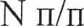 ПоказателиЕдиница измерения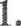 Образовательная деятельность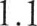 Общая числеиность учащихся132 человек1.2Численность учащихся по образовательной программе начального общего образования42 человек1.эЧисленность учащихся по образовательной программе основного общего образования74 человек1.4Численность учащихся по образовательной программе среднего общего образования16 человек1.5Численность/удельный вес численности учащихся, успевающих на "4" и "5" по результатам промежуточнойаттестации, в общей численности учащихся41/36человек %1.6Средний балл государственной итоговой аттестации выпускников 9 класса по русскому языку3,5 балл1.7Средний балл государственной итоговой аттестации выпускников 9 класса по математике3,2 балл1.8Средний балл единого государственного экзамена выпускников 11 класса по русскому языку701.9Средний балл единого государственного экзамена выпускников 11 класса по математике4.31.10Численность/удельный вес численности выпускников 9 класса, получивших неудовлетворительные результатына государственной итоговой аттестации по русскому языку, в общей численности выпускников 9 класса0 человек/%1.11Численность/удельный вес численности выпускников 9 класса, получивших неудовлетворительные результатына государственной итоговой аттестации по математике, в общей численности выпускников 9 класса0 человек/%1.12Численность/удельный вес численности выпускников 11 класса, получивших результаты ниже установленногоминимального количества баллов единого государственного экзамена по русскому языку, в общей численности выпускников 11 класса0 человек/%1.1Численность/удельный вес численности выпускников 11 класса, получивших результаты ниже установленногоминимального количества баллов единого государственного экзамена по математике, в общей численности выпускников 11 класса0 человек/%1.14Численность/удельный вес численности выпускников 9 класса, не получивших аттестаты об основном общем образоваиии,  в общей  численности  выпускников  9 класса0 человек/%1.15Численность/удельный вес численности выпускников 11 класса, не получивших аттестаты о среднем общем образовании,  в общей  численности  выпускников  11 класса0 человек/%1.16Численность/удельный вес  численности  выпускников  9 класса,  получивших  аттестаты  об основном  общемобразовании  с отличием,  в общей  численности  выпускников  9 класса0 человек/%1.17Численность/удельный вес  численности  выпускников  11  класса,  получивших  аттестаты  о среднем общемобразовании  с отличием,  в общей  численности  выпускников  11 класса0 человек/%1.18Численность/удельный вес численности учащихся. принявших участие в различных олимпиадах, смотрах,конкурсах, в общей численности учащихся71/54человек/%1.19Численность/удельный вес численности учащихся-победителей и призеров олимпиад, смотров, конкурсов. вобщей численности учащихся, в том числе:21/16человек/%1.19.1Регионального уровня10/7человек/%1.1 9.2Федерального  уровня15/12человек/%1.19.3Международного  уровня0/0человек/%1.20Численность/удельный вес численности учащихся, получающих образование с углубленным изучениемотдельных учебных предметов, в общей численности учащихся0/%1.21Численность/удельный вес численности учащихся, получающих образование в рамках профильного обучения.в общей численности учащихся            15 /11человек/%1.?2Численность/удельный вес численности обучающихся с применением дистанционных образовательныхтехнологий, электронного обучения, в общей численности учащихся              132/100человек/%1.23Численность/удельный вес численности учащихся в рамках сетевой формы реализации образовательныхпрограмм, в общей численности учащихся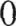 человек/%1.24Общая численность педагогических работников, в том числе:19 человек1.25Численность/удельный вес численности педагогических работников, имеющих высшее образование, в общейчисленности педагогических работников18/95человек/%1.26Численность/удельный вес численности педагогических работников, имеющих высшее образованиепедагогической направленности (профиля), в общей численности педагогических работников18/95человек/%1.27Численность/удельный вес численности педагогических работников, имеющих среднее профессиональноеобразование. в общей численности педагогических работников1/5человек/%1.28Численность/удельный вес численности педагогических работников, имеющих среднее профессиональноеобразование педагогической направленности (профиля), в общей численности педагогических работников1/5человек/%1.29Численность/удельный вес численности педагогических работников, которым по результатам аттестацииприсвоена квалификационная категория в общей численности педагогических работников, в том числе:19/100человек/%1.29.1Высшая4/21человек/%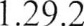 Первая10/53человек/%1.30Численность/удельный вес численности педагогических работников в общей численности педагогическихработников, педагогический стаж работы которых составляет:19Человек %1. 30.1До 5 лет2/10человек/%1.32Свыше 10 лет17/89человек/%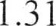 Численность/удельный вес численности педагогических работников в общей численности педагогическихработников в возрасте до 30 лет1/5человек/%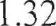 Численность/удельный вec численности педагогических работников в общей численности педагогическихработников в возрасте от 55 лет69/47человек/%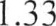 Численность/удельный вес численности педагогических и административно-хозяйственных работников.прошедших за последние 5 лет повышение квалификации/профессиональную переподготовку по профилю педагогической деятельности или иной осуществляемой в образовательной организации деятельности, в общей численности педагогических и административно-хозяйственных работников19/100человек/%1.34Численность/удельный вес численности педагогических и административно-хозяйственных работников,прошедших повышение квалификации по применению в образовательном процессе федеральных государственных образовательных стандартов в общей численности педагогических и административно- хозяйственных работников19/100человек/%2.Инфраструктура2.1Количество компьютеров в расчете на одного учащегося0,82.2Количество экземпляров учебной и учебно-методической литературы из общего количества единиц хранениябиблиотечного фонда, состоящих на учете, в расчете на одного учащегося28 единиц2.3Наличие в образовательной организации системы электронного документооборотада2.4Наличие читального зала библиотеки, в том числе:да2.4.1С обеспечением возможности работы на стационарных компьютерах или использования переносныхкомпьютеровда2.4.2С медиатекой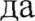 2.4.3Оснащенного средствами сканирования и распознавания текстовда2.4.4С выходом в Интернет с компьютеров, расположенных в помещении библиотекида2.4.5С контролируемой распечаткой бумажных материаловда2.5Численность/удельный вес численности учащихся, которым обеспечена возможность пользоватьсяширокополосным Интернетом (не менее 2 Мб/с), в общей численности учащихся132/110человек/%2.6Общая площадь помещений, в которых осуществляется образовательная деятельность, в расчете на одногоучащегося1 7 кв.м